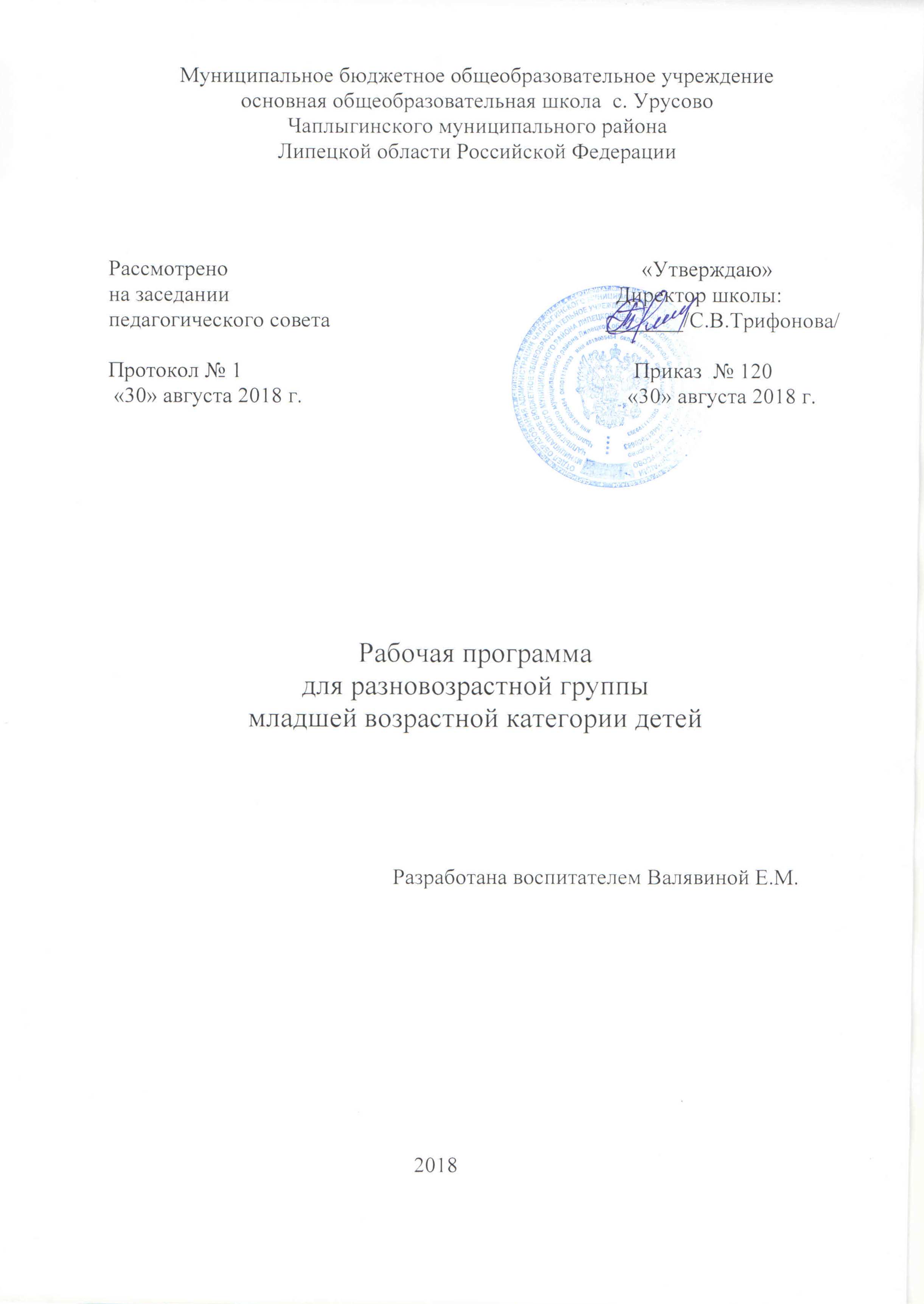 I. Обязательная часть1. Пояснительная запискаРабочая программа разработана в соответствии с- Федеральным законом от 29 декабря 2012г. №273-ФЗ «Об образовании в Российской Федерации»;              - «Федеральным государственным  образовательным стандартом  дошкольного образования». Приказ Министерства образования и науки Российской Федерации от 17 октября 2013 г. № 1155; - Постановлением Главного государственного санитарного врача Российской Федерации от 15.05. 2013 г. №26 г. Москва «Об утверждении СанПиН 2.4.1.3049-13.- «Порядком организации и осуществления образовательной деятельности по основным общеобразовательным программам – образовательным программам дошкольного образования». Приказ Минобразования и науки РФ от 30.08. 2013 г. № 1014.Цель Программы – создание благоприятных условий для полноценного проживания ребенком дошкольного детства, формирование основ базовой культуры личности, всестороннее развитие психических и физических качеств в соответствии с возрастными и индивидуальными особенностями, подготовка к жизни в современном обществе, к обучению в школе, обеспечение безопасности жизнедеятельности дошкольника.Особое внимание в Программе уделяется развитию личности ребенка, сохранению и укреплению здоровья детей, а также воспитанию у дошкольников таких качеств, как:• патриотизм;• активная жизненная позиция;• творческий подход в решении различных жизненных ситуаций;• уважение к традиционным ценностям.Эти цели реализуются в процессе разнообразных видов детской деятельности: игровой, коммуникативной, трудовой, познавательно-исследовательской, продуктивной, музыкально-художественной, чтения.Для достижения целей Программы первостепенное значение имеют:• забота о здоровье, эмоциональном благополучии и своевременном всестороннем развитии каждого ребенка;• создание в группах атмосферы гуманного и доброжелательного отношения ко всем воспитанникам, что позволяет растить их общительными, добрыми, любознательными, инициативными, стремящимися к самостоятельности и творчеству;• максимальное использование разнообразных видов детской деятельности, их интеграция в целях повышения эффективности воспитательно-образовательного процесса;• творческая организация (креативность) воспитательно-образовательного процесса;• вариативность использования образовательного материала, позволяющая развивать творчество в соответствии с интересами и наклонностями каждого ребенкаВозрастные особенности детей второй младшей подгруппы (от 3 до 4 лет)В возрасте 3–4 лет ребенок постепенно выходит за пределы семейного круга. Его общение становится внеситуативным. Взрослый становится для ребенка не только членом семьи, но и носителем определенной общественной функции. Желание ребенка выполнять такую же функцию приводит к противоречию с его реальными возможностями. Это противоречие разрешается через развитие игры, которая становится ведущим видом деятельности в дошкольном возрасте.Главной особенностью игры является ее условность: выполнение одних действий с одними предметами предполагает их отнесенность к другим действиям с другими предметами. Основным содержанием игры младших дошкольников являются действия с игрушками и предметами-заместителями. Продолжительность игры небольшая. Младшие дошкольники ограничиваются игрой с одной-двумя ролями и простыми, неразвернутыми сюжетами. Игры с правилами в этом возрасте только начинают формироваться.Изобразительная деятельность ребенка зависит от его представлений о предмете. В этом возрасте они только начинают формироваться. Графические образы бедны. У одних детей в изображениях отсутствуют детали, у других рисунки могут быть более детализированы. Дети уже могут использовать цвет.Большое значение для развития мелкой моторики имеет лепка. Младшие дошкольники способны под руководством взрослого вылепить простые предметы.Известно, что аппликация оказывает положительное влияние на развитие восприятия. В этом возрасте детям доступны простейшие виды аппликации.Конструктивная деятельность в младшем дошкольном возрасте ограничена возведением несложных построек по образцу и по замыслу.В младшем дошкольном возрасте развивается перцептивная деятельность. Дети от использования предэталонов — индивидуальных единиц восприятия, переходят к сенсорным эталонам — культурно-выработанным средствам восприятия. К концу младшего дошкольного возраста дети могут воспринимать до 5 и более форм предметов и до 7 и более цветов, способны дифференцировать предметы по величине, ориентироваться в пространстве группы детского сада, а при определенной организации образовательного процесса — и в помещении всего дошкольного учреждения.Развиваются память и внимание. По просьбе взрослого дети могут запомнить 3–4 слова и 5–6 названий предметов. К концу младшего дошкольного возраста они способны запомнить значительные отрывки из любимых произведений.Продолжает развиваться наглядно-действенное мышление. При этом преобразования ситуаций в ряде случаев осуществляются на основе целенаправленных проб с учетом желаемого результата. Дошкольники способныустановить некоторые скрытые связи и отношения между предметами.В младшем дошкольном возрасте начинает развиваться воображение, которое особенно наглядно проявляется в игре, когда одни объекты выступают в качестве заместителей других.Взаимоотношения детей обусловлены нормами и правилами. В результате целенаправленного воздействия они могут усвоить относительно большое количество норм, которые выступают основанием для оценки собственных действий и действий других детей.Взаимоотношения детей ярко проявляются в игровой деятельности. Они скорее играют рядом, чем активно вступают во взаимодействие. Однако уже в этом возрасте могут наблюдаться устойчивые избирательные взаимоотношения. Конфликты между детьми возникают преимущественно по поводу игрушек. Положение ребенка в группе сверстников во многом определяется мнением воспитателя.В младшем дошкольном возрасте можно наблюдать соподчинение мотивов поведения в относительно простых ситуациях. Сознательное управление поведением только начинает складываться; во многом поведение ребенка еще ситуативно. Вместе с тем можно наблюдать и случаи ограничения собственных побуждений самим ребенком, сопровождаемые словесными указаниями. Начинает развиваться самооценка, при этом дети в значительной мере ориентируются на оценку воспитателя. Продолжает развиваться также их половая идентификация, что проявляется в характере выбираемых игрушек и сюжетов.2. Планируемые результаты освоения основной образовательной программы ДОУУ ребенка сформированы умения и навыки, необходимые для осуществления различных видов детской деятельности.Вторая младшая подгруппа (3-4 года)Игровая деятельность:может принимать на себя роль, непродолжительно взаимодействовать со сверстниками в игре от имени героя;умеет объединять несколько игровых действий в единую сюжетную линию; отражать в игре действия с предметами и взаимоотношения людей;способен придерживаться игровых правил в дидактических играх;способен следить за развитием театрализованного действия и эмоционально на него отзываться (кукольный, драматический театры);разыгрывает по просьбе взрослого и самостоятельно небольшие отрывки из знакомых сказок; может самостоятельно подбирать атрибуты для той или иной роли; дополнять игровую обстановку недостающими предметами, игрушками;имитирует движения, мимику, интонацию изображаемых героев. Может принимать участие в беседах о театре (театр—актеры—зрители, поведение людей в зрительном зале).Коммуникативная деятельность:умеет в быту, в самостоятельных играх посредством речи налаживать контакты,взаимодействовать со сверстниками;рассматривает сюжетные картинки;отвечает на разнообразные вопросы взрослого, касающегося ближайшего окружения;использует все части речи, простые нераспространенные предложения и предложения с однородными членами; пересказывает содержание произведения с опорой на рисунки в книге, на вопросывоспитателя;называет произведение (в произвольном изложении), прослушав отрывок из него;может прочитать наизусть небольшое стихотворение при помощи взрослого.Познавательно-исследовательская деятельность: называет знакомые предметы, объясняет их назначение, выделяет и называет признаки (цвет, форма, материал);ориентируется в помещениях детского сада;называет свой город (поселок, село);знает и называет некоторые растения, животных и их детенышей;выделяет наиболее характерные сезонные изменения в природе;умеет группировать предметы по цвету, размеру, форме (отбирать все красные, все большие, все круглые предметы и т.д.);может составлять при помощи взрослого группы из однородных предметов и выделять один предмет из группы;умеет находить в окружающей обстановке один и много одинаковых предметов;правильно определяет количественное соотношение двух групп предметов; понимает конкретный смысл слов: «больше», «меньше», «столько же»;различает круг, квадрат, треугольник, предметы, имеющие углы и крутую форму;понимает смысл обозначений: вверху — внизу, впереди — сзади, слева — справа, на, над - под, верхняя - нижняя (полоска);понимает смысл слов: «утро», «вечер», «день», «ночь»;использует разные способы обследования предметов, включая простейшие опыты;способен устанавливать простейшие связи между предметами и явлениями, делать простейшие обобщения.Трудовая деятельность:умеет самостоятельно одеваться и раздеваться в определенной последовательности;может помочь накрыть стол к обеду;кормит рыб и птиц (с помощью воспитателя);приучен к опрятности (замечает непорядок в одежде, устраняет его при небольшой помощи взрослых);способен самостоятельно выполнять элементарные поручения, преодолевать небольшие трудности.Конструктивная деятельность: знает, называет и правильно использует детали строительного материала. умеет располагать кирпичики, пластины вертикально;  изменяет постройки, надстраивая или заменяя одни детали другими.Изобразительная деятельность:изображает отдельные предметы, простые по композиции и незамысловатыепо содержанию сюжеты;подбирает цвета, соответствующие изображаемым предметам;правильно пользуется карандашами, фломастерами, кистью и красками;умеет отделять от большого куска пластилина небольшие комочки, раскатывать их прямыми и круговыми движениями ладоней;лепит различные предметы, состоящие из 1-3 частей, используя разнообразные приемы лепки;создает изображения предметов из готовых фигур;украшает заготовки из бумаги разной формы;подбирает цвета, соответствующие изображаемым предметам и по собственномужеланию; умеет аккуратно использовать материалы.Двигательная деятельность:владеет соответствующими возрасту основными движениями;умеет ходить прямо, не шаркая ногами, сохраняя заданное воспитателем направление;умеет бегать, сохраняя равновесие, изменяя направление, темп бега в соответствии с указаниями воспитателя;сохраняет равновесие при ходьбе и беге по ограниченной плоскости, приперешагивании через предметы;может ползать на четвереньках, лазать по лесенке-стремянке, гимнастической стенке произвольным способом;энергично отталкивается в прыжках на двух ногах, прыгает в длину с места не менее чем на 40 см;может катать мяч в заданном направлении с расстояния 1,5 м, бросать мяч двумя руками от груди, из-за головы; ударять мячом об пол, бросать его вверх 2-3 раза подряд и ловить;метать предметы правой и левой рукой на расстояние не менее 5 м.Безопасность:соблюдает элементарные правила поведения в детском саду;соблюдает элементарные правила взаимодействия с растениями и животными;имеет элементарные представления о правилах дорожного движения.2.1. Планируемые результаты освоения Программы, формируемые участниками образовательных отношенийК концу учебного года  достигается следующий уровень освоения образовательной области:
 Умеют самостоятельно одеваться и раздеваться в определенной последовательности.
 Проявляют навыки опрятности (замечает непорядок в одежде, устраняет его при небольшой помощи взрослых).
 При небольшой помощи взрослого пользуются индивидуальными предметами (носовым платком, салфеткой, полотенцем, расческой, туалетом).
 Умеют самостоятельно есть.II. Содержательный раздел.Описание образовательная деятельности  в  образовательных областях.                                                              Социально-коммуникативное развитие  Социально-коммуникативное развитие направлено на усвоение норм и ценностей, принятых в обществе, включая моральные и нравственные ценности; развитие общения и взаимодействия ребенка со взрослыми и сверстниками; становление самостоятельности, целенаправленности и саморегуляции собственных действий; развитие социального и эмоционального интеллекта, эмоциональной отзывчивости, сопереживания, формирование готовности к совместной деятельности со сверстниками, формирование уважительного отношения и чувства принадлежности к своей семье и к сообществу детей и взрослых в Организации; формирование позитивных установок к различным видам труда и творчества; формирование основ безопасного поведения в быту, социуме, природе.Основные цели и задачиСоциализация, развитие общения, нравственное воспитание. Усвоение норм и ценностей, принятых в обществе, воспитание моральных и нравственных качеств ребенка, формирование умения правильно оценивать свои поступки и поступки сверстников.Развитие общения и взаимодействия ребенка с взрослыми и сверстниками, развитие социального и эмоционального интеллекта, эмоциональной отзывчивости, сопереживания, уважительного и доброжелательного отношения к окружающим.Формирование готовности детей к совместной деятельности, развитие умения договариваться, самостоятельно разрешать конфликты со сверстниками.Ребенок в семье и сообществе, патриотическое воспитание. Формирование образа Я, уважительного отношения и чувства принадлежности ксвоей семье и к сообществу детей и взрослых в организации; формирование гендерной, семейной, гражданской принадлежности; воспитание любви к Родине, гордости за ее достижения, патриотических чувств.Самообслуживание, самостоятельность, трудовое воспитание. Развитие навыков самообслуживания; становление самостоятельности, целенаправленности и саморегуляции собственных действий.Воспитание культурно-гигиенических навыков.Формирование позитивных установок к различным видам труда и творчества, воспитание положительного отношения к труду, желания трудиться.Воспитание ценностного отношения к собственному труду, труду других людей и его результатам. Формирование умения ответственно относиться к порученному заданию (умение и желание доводить дело до конца, стремление сделать его хорошо).Формирование первичных представлений о труде взрослых, его роли в обществе и жизни каждого человека.Формирование основ безопасности. Формирование первичных представлений о безопасном поведении в быту, социуме, природе. Воспитание осознанного отношения к выполнению правил безопасности.Формирование осторожного и осмотрительного отношения к потенциально опасным для человека и окружающего мира природы ситуациям.Формирование представлений о некоторых типичных опасных ситуациях и способах поведения в них.Формирование элементарных представлений о правилах безопасности дорожного движения; воспитание осознанного отношения к необходимости выполнения этих правил.Методическое обеспечение  образовательной области«Социально-коммуникативное развитие»1.Шорыгина Т.А. Общительные сказки. Социально-нравственное воспитание. М.: Книголюб, 20052.Натарова В.И., Карпухина Н.И. Патриотическое воспитание дошкольников. – Воронеж, 2005 3.Дыбина О.В. Ребенок и окружающий мир. Для занятий с детьми 2-7 лет. – М.: Мозаика-Синтез, 20054.Виноградова Н.А. Сюжетно – ролевые игры для дошкольников. -  М.: АЙРИС ПРЕСС,20085.Губанова Н.Ф.Игровая деятельность в детском саду – М.: Мозаика-Синтез,20096.Щипицина А.С. Азбука общения. – М.: Мозаика-Синтез, 20107.Веракса Н.Е. От рождения до школы. Комплексные занятия. – Волгоград: Учитель, 20138.Гербова В.В. Воспитание детей во 2 младшей группе. – М.: Мозаика-Синтез, 20059.Нечаева В.Г. Конструирование в детском саду. – Воронеж: Учитель, 201310.Куцакова Л. В. Нравственно-трудовое воспитание в детском саду. – М.: Мозаика-Синтез, 201011.Куцакова Л.В. Конструирование и художественный труд в детском саду. -  М.: Просвещение, 199012.Петрова И.М. Театр на столе. – С-П.:ДЕТСТВО-ПРЕСС, 2006Познавательное развитие	Познавательное развитие предполагает развитие интересов детей, любознательности и познавательной мотивации; формирование познавательных действий, становление сознания; развитие воображения и творческой активности; формирование первичных представлений о себе, других людях, объектах окружающего мира, о свойствах и отношениях объектов окружающего мира (форме, цвете, размере, материале, звучании, ритме, темпе, количестве, числе, части и целом, пространстве и времени, движении и покое, причинах и следствиях и др.), о малой родине и Отечестве, представлений о социокультурных ценностях нашего народа, об отечественных традициях и праздниках, о планете Земля как общем доме людей, об особенностях ее природы, многообразии стран и народов мира.Основные цели и задачиРазвитие познавательно-исследовательской деятельности. Развитие познавательных интересов детей, расширение опыта ориентировки в окружающем, сенсорное развитие, развитие любознательности и познавательной мотивации; формирование познавательных действий, становление сознания; развитие воображения и творческой активности;формирование первичных представлений об объектах окружающего мира, о свойствах и отношениях объектов окружающего мира (форме, цвете, размере, материале, звучании, ритме, темпе, причинах и следствиях и др.).Развитие восприятия, внимания, памяти, наблюдательности, способности анализировать, сравнивать, выделять характерные, существенные признаки предметов и явлений окружающего мира; умения устанавливать простейшие связи между предметами и явлениями, делать простейшие обобщения.Приобщение к социокультурным ценностям. Ознакомление с окружающим социальным миром, расширение кругозора детей, формирование целостной картины мира.Формирование первичных представлений о малой родине и Отечестве, представлений о социокультурных ценностях нашего народа, об отечественных традициях и праздниках.Формирование элементарных представлений о планете Земля как общем доме людей, о многообразии стран и народов мира.Формирование элементарных математических представлений. Формирование элементарных математических представлений, первичных представлений об основных свойствах и отношениях объектов окружающего мира: форме, цвете, размере, количестве, числе, части и целом, пространстве и времени.Ознакомление с миром природы. Ознакомление с природой и природными явлениями. Развитие умения устанавливать причинно-следственные связи между природными явлениями. Формирование первичных представлений о природном многообразии планеты Земля. Формирование элементарных экологических представлений. Формирование понимания того, что человек — часть природы, что он должен беречь, охранять и защищать ее, что в природе все взаимосвязано, что жизнь человека на Земле во многом зависит от окружающей среды. Воспитание умения правильно вести себя в природе. Воспитание любви к природе, желание беречь её.Методическое обеспечение образовательной области  «Познавательное развитие»1.Волчкова В.Н. Степанова Н.В. Конспекты занятий в старшей группе детского сада. Познавательное развитие.  – Воронеж, 20162.Дыбина О.В. «Что было до…». -  М.: Творческий центр,20093.Карпухина Н.А. Программная разработка образовательных областей «Познание, «Социализация», «Физическая культура» в младшей  группе детского сада. – Воронеж: Метода, 20134.Кондратьева Н.Н. Мы. Программа экологического образования детей. – С-П.: «ДЕТСТВО-ПРЕСС», 20065.Алёшина Н.В. Патриотическое воспитание дошкольников. -  ЦГЛ, 20056.Федорова Г.П. Игра - путь воспитания и развития малыша. – С-П.: Паритет, 20077.Нищева Н.В. Играйка. Игры и упражнения для формирования и развития элементарных математических представлений и речи у дошкольников. – С-П.: «ДЕТСТВО-ПРЕСС», 20068.Веракса Н.Е. От рождения до школы. Комплексные занятия. – Волгоград: Учитель, 20139.Пономарева И.А., Позина В.А. Занятия по формированию элементарных математических представлений в средней группе детского сада. – М.: Мозаика-Синтез, 200710.Степанов В.. Учимся считать. Сложение. – ООО Фламинго, 200411.Степанов В. Считалочки. – М.: ОНИКС 21 век, 2003Речевое развитие	Речевое развитие включает владение речью как средством общения и культуры; обогащение активного словаря; развитие связной, грамматически правильной диалогической и монологической речи; развитие речевого творчества; развитие звуковой и интонационной культуры речи, фонематического слуха; знакомство с книжной культурой, детской литературой, понимание на слух текстов различных жанров детской литературы; формирование звуковой аналитико-синтетической активности как предпосылки обучения грамоте.Основные цели и задачиРазвитие речи. Развитие свободного общения с взрослыми и детьми, овладение конструктивными способами и средствами взаимодействия с окружающими.Развитие всех компонентов устной речи детей: грамматического строя речи, связной речи — диалогической и монологической форм; формирование словаря, воспитание звуковой культуры речи.Практическое овладение воспитанниками нормами речи.Художественная литература. Воспитание интереса и любви к чтению; развитие литературной речи.Воспитание желания и умения слушать художественные произведения, следить за развитием действия.Методическое обеспечение образовательной области  «Речевое развитие»1.Веракса Н.Е. От рождения до школы. Комплексные занятия. - Волгоград: Учитель, 20132.Волчкова В.Н. Степанова Н.В. Конспекты занятий. Познавательное развитие.  – Воронеж, 20163.Гербова В.В. Занятия по развитию речи во второй младшей группе. -   М.: Мозаика – Синтез, 20124.Петрова Т.И. Игры и занятия по развитию речи дошкольников. Младшая и средняя группа. -  М.: Школьная пресса,20075.Ушакова О.С. , Гавриш Н.В. Знакомим дошкольников с литературой: Конспекты занятий. -  М.: ТЦ Сфера,2003Художественно-эстетическое развитие	Художественно-эстетическое развитие предполагает развитие предпосылок ценностно-смыслового восприятия и понимания произведений искусства (словесного, музыкального, изобразительного), мира природы;становление эстетического отношения к окружающему миру; формирование элементарных представлений о видах искусства; восприятие музыки, художественной литературы, фольклора; стимулирование сопереживания персонажам художественных произведений; реализацию самостоятельной творческой деятельности детей (изобразительной, конструктивно-модельной, музыкальной и др.).Основные цели и задачиФормирование интереса к эстетической стороне окружающей действительности, эстетического отношения к предметам и явлениям окружающего мира, произведениям искусства; воспитание интереса к художественно-творческой деятельности.Развитие эстетических чувств детей, художественного восприятия, образных представлений, воображения, художественно-творческих способностей.Развитие детского художественного творчества, интереса к самостоятельной творческой деятельности (изобразительной, конструктивно-модельной, музыкальной и др.); удовлетворение потребности детей в самовыражении.Приобщение к искусству. Развитие эмоциональной восприимчивости, эмоционального отклика на литературные и музыкальные произведения, красоту окружающего мира, произведения искусства.Приобщение детей к народному и профессиональному искусству (словесному, музыкальному, изобразительному, театральному, к архитектуре) через ознакомление с лучшими образцами отечественного и мирового искусства; воспитание умения понимать содержание произведений искусства.Формирование элементарных представлений о видах и жанрах искусства, средствах выразительности в различных видах искусства.Изобразительная деятельность. Развитие интереса к различным видам изобразительной деятельности; совершенствование умений в рисовании, лепке, аппликации, художественном труде.Воспитание эмоциональной отзывчивости при восприятии произведений изобразительного искусства.Воспитание желания и умения взаимодействовать со сверстниками при создании коллективных работ.Конструктивно-модельная деятельность. Приобщение к конструированию; развитие интереса к конструктивной деятельности, знакомство с различными видами конструкторов.Воспитание умения работать коллективно, объединять свои поделки в соответствии с общим замыслом, договариваться, кто какую часть работы будет выполнять.Музыкально-художественная деятельность. Приобщение к музыкальному искусству; формирование основ музыкальной культуры, ознакомление с элементарными музыкальными понятиями, жанрами; воспитаниэмоциональной отзывчивости при восприятии музыкальных произведений.Развитие музыкальных способностей: поэтического и музыкального слуха, чувства ритма, музыкальной памяти; формирование песенного, музыкального вкуса.Воспитание интереса к музыкально-художественной деятельности, совершенствование умений в этом виде деятельности.Развитие детского музыкально-художественного творчества, реализация самостоятельной творческой деятельности детей; удовлетворение потребности в самовыражении.Методическое обеспечение образовательной области «Художественно-эстетическое развитие»1.Веракса Н.Е. От рождения до школы. Комплексные занятия. - Волгоград: Учитель, 20132.Волчкова В.Н. Степанова Н.В. Конспекты занятий. Познавательное развитие.  – Воронеж, 20163.Нечаева В.Г.. Конструирование в детском саду – Воронеж: Учитель, 20134.Павлова О.В. Изобразительная деятельность и художественный труд. -  Волгоград: Учитель, 2011 5.Куцакова Л.В. Конструирование и ручной труд в детском саду» ТЦ «Сфера» Москва 20056.Малышева А.Н. Аппликация в детском саду. -   Ярославль, 20007.Комарова Т.С. Занятия по изобразительной деятельности во второймладшей детского сада. Конспекты занятий. – М.: Мозаика-Синтез, 20108.Улашенко Н.Б.Музыка. Младшая группа. Разработки занятий. – Волгоград: ИТД Корифей, 20079.Капунова И. Новоскольцева И. Праздник каждый день. Младшая группа. – С,-П.: Композитор, 2009Физическое развитие	Физическое развитие включает приобретение опыта в следующих видах деятельности детей: двигательной, в том числе связанной с выполнением упражнений, направленных на развитие таких физических качеств, как координация и гибкость; способствующих правильному формированию опорно-двигательной системы организма, развитию равновесия, координации движения, крупной и мелкой моторики обеих рук, а также с правильным, не наносящим ущерба организму, выполнением основных движений (ходьба, бег, мягкие прыжки, повороты в обе стороны), формирование начальных представлений о некоторых видах спорта, овладение подвижными играми с правилами; становление целенаправленности и саморегуляции в двигательной сфере; становление ценностей здорового образа жизни, овладение его элементарными нормами и правилами (в питании, двигательном режиме, закаливании, при формировании полезных привычек и др.).Основные цели и задачиФормирование начальных представлений о здоровом образе жизни.Формирование у детей начальных представлений о здоровом образе жизни.Физическая культура. Сохранение, укрепление и охрана здоровья детей; повышение умственной и физической работоспособности, предупреждение утомления.Обеспечение гармоничного физического развития, совершенствование умений и навыков в основных видах движений, воспитание красоты, грациозности, выразительности движений, формирование правильной осанки.Формирование потребности в ежедневной двигательной деятельности. Развитие инициативы, самостоятельности и творчества в двигательной активности, способности к самоконтролю, самооценке при выполнении движений.Развитие интереса к участию в подвижных и спортивных играх и физических упражнениях, активности в самостоятельной двигательной деятельности; интереса и любви к спорту.Методическое обеспечение образовательной области«Физическое развитие»1.Виноградова Н.Ф., КуликоваТ.А. Дети, взрослые и мир вокруг. – М.: Просвещение, 20022.Осокина Т.И.,Тимофеева Е.А., Фурмина Л.С. Игры и развлечение детей на воздухе. – Воронеж: Учитель, 2014 3.Калмыкова Л.Н. Картотека тематических пальчиковых игр. – Волгоград: Учитель, 2014 4.Подольская Е.И. Оздоровительная гимнастика. – Волгоград: Учитель, 20145.Фисенко М.А. Физкультура. 1и 2 младшие группы (2 часть). – Волгоград: Корифей ,2008 6.Кастрыкина В.Н., Попова Г.П. Организация деятельности детей на прогулке (2 младшая группа). – Волгоград: Учитель, 20157.Самойлова З.И. Комплексно – тематическое планирование (ранний возраст). – Волгоград: Учитель, 20148.Карпухина Н.А.  Программная разработка образовательных областей «Познание», «Социализация», «Физическая культура» во второй младшей группе д/с. -  Воронеж:  Метода 2013 г. 9.Пензулаева Л.И Физкультурные занятия в д/с. Вторая младшая группа. -  М: Мозаика – Синтез, 2009Формы, способы, методы и средства реализации ПрограммыВоспитательно-образовательный процесс состоит из:• образовательной деятельности, осуществляемой в процессе организации различных видов детской деятельности (игровой, коммуникативной, трудовой, познавательно-исследовательской, продуктивной, музыкально-художественной, чтения);• образовательной деятельности, осуществляемую в ходе режимных моментов;• самостоятельную деятельность детей;• взаимодействие с семьями детей по реализации основной общеобразовательнойпрограммы дошкольного образования.Воспитательно-образовательный процесс строится с учетом  индивидуальных и возрастных особенностей детей, социального заказа родителей.При организации воспитательно-образовательного процесса необходимо обеспечить единство воспитательных, развивающих и обучающих целей и задач, при этом следует решать поставленные цели и задачи, избегая перегрузки детей, на необходимом и достаточном материале, максимально приближаясь к разумному «минимуму». Построение образовательного процесса на комплексно-тематическом принципе с учетом интеграции образовательных областей дает возможность достичь этой цели.Организованная образовательная деятельностьОбразовательная деятельность в ходе режимных моментовпроводится ежедневно - Утренняя гимнастика                             - Комплексы закаливающих процедур - Гигиенические процедуры ежедневно - Ситуативные беседы при проведении режимных моментов- Чтение художественной литературы- Прогулки Самостоятельная деятельность детей – ежедневно - Игра - Самостоятельная деятельность детей в центрах (уголках) развитияФормы работы по образовательным областямМетоды и средства реализации Программы:Проектная деятельностьПроблемно-поисковая (исследовательская) деятельностьТРИЗМетод моделированияДифференцированное обучениеИнтегрированное обучениеПроблемно-игровое обучениеЗдоровьесберегающие технологииКомпьютерные технологииТехнология «Ситуация»Особенности организации образовательной деятельности:- организация образовательной деятельности без принуждения; ненасильственные формы организации; - присутствие субъективных отношений педагога и детей (сотрудничество, партнерство);- игровая цель или другая интересная детям;- преобладание диалога воспитателя с детьми;- предоставление детям возможности выбора материалов, оборудования, деятельности;- более свободная структура образовательной деятельности;- приемы развивающего обучения. Оптимальные условия для развития ребенка – это продуманное соотношение свободной, регламентируемой и нерегламентированной (совместная деятельность педагогов и детей и самостоятельная деятельность детей) форм деятельности ребенка   Образовательная деятельность вне организованных занятий обеспечивает максимальный учет особенностей и возможностей ребенка, его интересы и склонности.                                                                                                                                   Режим дняНепременным условием здорового образа жизни и успешного развития детей является правильный режим. Правильный режим дня – это рациональная продолжительность и разумное чередование различных видов деятельности и отдыха детей в течение суток. Основным принципом правильного построения режима является его соответствие возрастным психофизиологическим особенностям детей.В ДОУ используется гибкий режим дня, в него могут вноситься  изменения исходя из особенностей сезона, индивидуальных особенностей детей, состояния здоровья. На гибкость режима влияет и окружающий социум. ОРГАНИЗАЦИЯ РЕЖИМА ПРЕБЫВАНИЯ ДЕТЕЙ В ДООРЕЖИМ  ДНЯ  ВО  ВТОРОЙ  МЛАДШЕЙ  ПОДГРУППЕ(ХОЛОДНЫЙ ПЕРИОД)РЕЖИМ  ДНЯ  ВО  ВТОРОЙ  МЛАДШЕЙ  ПОДГРУППЕ(ТЕПЛЫЙ ПЕРИОД ГОДА)В работе с детьми младшего дошкольного возраста используются преимущественно:- игровые, - сюжетные,- интегрированные формы образовательной деятельности. Обучение происходит опосредованно, в процессе увлекательной для малышей деятельности. Одной из форм регламентированной образовательной деятельности является  «занятие», которое рассматривается как занимательное дело, без отождествления его с занятием как дидактической формой учебной деятельности. Это занимательное дело основано на одной из специфических детских деятельностей (или нескольких таких деятельностях – интеграции различных детских деятельностей), осуществляемых совместно со взрослым, и направлено на освоение детьми одной или нескольких образовательных областей (интеграция содержания образовательных областей).   Младший дошкольный возрастОсобенности традиционных событий, праздников, мероприятий.В основе лежит комплексно-тематическое планирование воспитательно-образовательной работы в ДОУ	Цель: построение  воспитательно–образовательного процесса, направленного  на  обеспечение единства  воспитательных, развивающих и обучающих целей и задач,  с учетом интеграции  на необходимом и достаточном материале, максимально приближаясь к разумному «минимуму» с учетом  контингента воспитанников, их индивидуальных и возрастных  особенностей, социального заказа родителей.	Организационной основой реализации комплексно-тематического принципа построения программы  являются примерные темы (праздники, события, проекты),  которые ориентированы на все направления развития ребенка дошкольного возраста и посвящены различным сторонам человеческого бытия, а так же вызывают личностный интерес детей к:•	явлениям нравственной жизни ребенка •	окружающей природе•	миру искусства и литературы •	традиционным для семьи, общества и государства праздничным событиям•	событиям, формирующим чувство гражданской принадлежности ребенка (родной город,  День народного единства, День защитника Отечества и др.)•	сезонным явлениям •	народной культуре и  традициям.События, праздники, мероприятия.Осенний утренник «Осень, осень, в гости просим!»    Концерт,  посвященный Дню МатериНовогодний утренникУтренник, посвященный  8 МартаПраздник, посвященный Дню защиты детей «Встречает лето вся планета»Тематический принцип построения образовательного процесса позволяет  ввести региональные и культурные компоненты, учитывать приоритет дошкольного учреждения.Построение всего образовательного процесса вокруг одного центрального блока дает большие возможности для развития детей. Темы помогают организовать информацию оптимальным способом. У дошкольников появляются многочисленные возможности для практики, экспериментирования, развития основных навыков, понятийного мышления.	 Для 2 младшей  группы дано комплексно-тематическое планирование, которое  рассматривается как примерное. Педагоги вправе по своему усмотрению частично или полностью менять темы или названия тем, содержание работы, временной период в соответствии с особенностями своей возрастной группы, другими значимыми событиями.Формы подготовки  и реализации тем  носят интегративный  характер, то есть позволяют решать задачи психолого-педагогической работы нескольких образовательных областей.III. Часть Программы, формируемая участниками образовательных отношенийОбразовательная область «Социально-коммуникативное развитие» во второй младшей подгруппе углубляется и расширяется  за счет  формирования основ правил дорожного движения. Содержание этой части направлено на достижение целей охраны безопасности детей и формирования основ правил дорожного движения через решение следующих задач:Освоение детьми практических навыков поведения в различных ситуациях дорожного движения через систему обучающих занятий, игр.Организация предметно-пространственной среды группы по проблеме.Активизация пропагандистской деятельности среди родителей воспитанников ДОУ по правилам дорожного движения и безопасному поведению на дороге.Повышение профессиональной компетентности педагогов в области обучения дошкольников правилам дорожного движения.Обеспечение консультативной помощи родителям по соблюдению правил поведения на улицах и дорогах с целью повышения ответственности и безопасности за жизнь детей.Цели: создание в группе условий, оптимально обеспечивающих процесс обучения дошкольников правилам дорожного движения;  формирование у детей необходимых умений и навыков; выработка положительных, устойчивых привычек безопасного поведения на улицах города.Данные цели достигаются за счёт работы коллектива педагогов в трёх направлениях:Практическая деятельность воспитателей с детьмиВзаимодействие с семьями воспитанников по разрешению проблемы обучения детей правилам безопасного поведения на дорогеОбновление и пополнение предметно-пространственной среды в группе для организации и образовательного процесса по формированию навыков культуры поведения на дорогах и улицах города.Принципы организации образовательного процесса:Не заучивать с детьми правила дорожного движения, а обучать их правилам безопасного поведения на улицах и дорогах города.Последовательность. Любая новая ступень в обучении ребёнка опирается на уже освоенное в предыдущем.Наглядность. Дети должны сами всё увидеть, услышать, потрогать и тем самым реализовать стремление к познанию, чаще использовать наблюдения в реальной обстановке. СентябрьТема: «Знакомство с легковым транспортом»Задачи: Познакомить детей с легковым транспортом; воспитывать наблюдательность и дисциплинировать.Работа с родителями: консультация «Дети и автомобиль»ОктябрьТема: «Знакомство с грузовым транспортом»Задачи: Познакомить детей с грузовым транспортом; дать понятие о его частях.Работа с родителями: выставка рисунков на тему «Транспорт» (совместная с родителями)НоябрьТема: «Правила поведения на улице»Задачи: Учить соблюдать правила безопасного поведения на улице; убеждать детей в необходимости вырабатывать положительные привычки по выполнению правил безопасного поведения на дороге.Работа с родителями: беседа «Детское кресло для автомобиля»ДекабрьТема: «На чём возят грузы»Задачи: Закрепить название видов транспорта; развивать внимание, память, умение классифицировать транспорт .Работа с родителями: беседа «Правила поведения в транспорте»ЯнварьТема: «Красный, жёлтый, зелёный»Задачи: Знакомство со светофором. Воспитывать у детей грамотное поведение на улицах города, вызвать интерес и положительные эмоции.Работа с родителями: консультация «Безопасность детей – забота взрослых»ФевральТема: «Мы – пешеходы»Задачи: Познакомить с понятием «пешеход».Работа с родителями: анкетирование по правилам дорожного движенияМартТема: «Школа пешеходных наук»Задачи: Закреплять знания детей о сигналах светофора, развивать внимание, воспитывать в ребёнке грамотного пешехода.Работа с родителями: изготовление макета «Улицы нашего города»АпрельТема: «Влиятельная палочка»Задачи: Дать элементарные представления о работе регулировщика.Работа с родителями: консультация «Не нарушайте правила»МайТема: «Мы пассажиры»Задачи: Познакомить детей с правилами передвижения в общественном транспорте.Работа с родителями: беседа «Будьте внимательны»КОМПЛЕКСНО-ТЕМАТИЧЕСКОЕ ПЛАНИРОВАНИЕОО «СОЦИАЛЬНО-КОММУНИКАТИВНОЕ РАЗВИТИЕ»Вид деятельности: коммуникативные игры.Программное содержание:приобщение детей к элементарным общепринятым нормам и правилам взаимоотношения со взрослыми и сверстниками (в том числе и моральным)формирование гендерной, семейной, гражданской принадлежности, патриотических чувств, чувства принадлежности к мировому сообществу.СентябрьОктябрьНоябрь.(дом, семья, д/с)Декабрь.(Мой город, моя страна)Январь.Февраль.(Моя страна, мой город)Март.(Культура общения)Апрель.Май.ОО «СОЦИАЛЬНО-КОММУНИКАТИВНОЕ РАЗВИТИЕ»                      ТРУДОВАЯ ДЕЯТЕЛЬНОСТЬ      ОО «СОЦИАЛЬНО-КОММУНИКАТИВНОЕ РАЗВИТИЕ»                  Вид деятельности: игроваяМесяц: ДЕКАБРЬМесяц: ЯНВАРЬМесяц: ФЕВРАЛЬМесяц: МАРТМесяц: АПРЕЛЬМесяц: МАЙОО  «ПОЗНАВАТЕЛЬНОЕ  РАЗВИТИЕ»  (ФЦКМ)Месяц:  СентябрьОО  «ПОЗНАВАТЕЛЬНОЕ  РАЗВИТИЕ»  (ФЦКМ)Месяц: ОктябрьОО « ПОЗНАВАТЕЛЬНОЕ РАЗВИТИЕ» (ФЦКМ)Месяц: НоябрьОО  ПОЗНАВАТЕЛЬНОЕ РАЗВИТИЕ  (ФЦКМ)Месяц: ДекабрьОО  ПОЗНАВАТЕЛЬНОЕ  РАЗВИТИЕ  (ФЦКМ)Месяц:  ЯнварьОО  ПОЗНАВАТЕЛЬНОЕ  РАЗВИТИЕ  (ФЦКМ)Месяц: ФевральОО « ПОЗНАВАТЕЛЬНОЕ  РАЗВИТИЕ  (ФЦКМ) Месяц:  МартОО  «ПОЗНАВАТЕЛЬНОЕ РАЗВИТИЕ»  (ФЦКМ)Месяц:  АпрельОО  «ПОЗНАВАТЕЛЬНОЕ РАЗВИТИЕ»  (ФЦКМ)Месяц:  МайОО  «ПОЗНАВАТЕЛЬНОЕ РАЗВИТИЕ» Формирование элементарных математических представленийМесяц: СЕНТЯБРЬОО  «ПОЗНАВАТЕЛЬНОЕ РАЗВИТИЕ»   (ФЭМП)Месяц: ОКТЯБРЬОО  «ПОЗНАВАТЕЛЬНОЕ РАВИТИЕ»   (ФЭМП)Месяц: НОЯБРЬОО  «ПОЗНАВАТЕЛЬНОЕ РАЗВИТИЕ»  (ФЭМП)Месяц:  ДЕКАБРЬОО  «ПОЗНАВАТЕЛЬНОЕ РАЗВИТИЕ»  (ФЭМП)Месяц:  ЯНВАРЬОО  «ПОЗНАВАТЕЛЬНОЕ  РАЗВИТИЕ»  (ФЭМП) Месяц:  ФЕВРАЛЬОО  «ПОЗНАВАТЕЛЬНОЕ РАЗВИТИЕ»  (ФЭМП) Месяц:  МАРТОО  «ПОЗНАВАТЕЛЬНОЕ РАЗВИТИЕ»  (ФЭМП)Месяц:  АПРЕЛЬОО  «ПОЗНАВАТЕЛЬНОЕ РАЗВИТИЕ»  (ФЭМП)  Месяц: МАЙ                                                                          ОО  «РЕЧЕВОЕ  РАЗВИТИЕ».Месяц: СЕНТЯБРЬВид деятельности: развитие речи.ОО « РЕЧЕВОЕ  РАЗВИТИЕ».Месяц: ОКТЯБРЬВид деятельности: развитие речи.ОО « РЕЧЕВОЕ РАЗВИТИЕ».Месяц: НОЯБРЬВид деятельности: развитие речи.ОО  «РЕЧЕВОЕ  РАЗВИТИЕ» Месяц:  ДЕКАБРЬВид деятельности: развитие речи.ОО  «РЕЧЕВОЕ РАЗВИТИЕ» Месяц:  ЯНВАРЬВид деятельности: развитие речи.ОО  «РЕЧЕВОЕ РАЗВИТИЕ»  Месяц: ФЕВРАЛЬВид деятельности: развитие речи.ОО «РЕЧЕВОЕ РАЗВИТИЕ»   Месяц: МАРТВид деятельности: развитие речи.ОО «РЕЧЕВОЕ РАЗВИТИЕ» Месяц: АПРЕЛЬВид деятельности: развитие речи.ОО  «РЕЧЕВОЕ РАЗВИТИЕ»Месяц: МАЙВид деятельности: развитие речи.ОО  «РЕЧЕВОЕ РАЗВИТИЕ»Вид деятельности: восприятие художественной литературы.ОО  «ХУДОЖЕСТВЕННО - ЭСТЕТИЧЕСКОЕ  РАЗВИТИЕ». Месяц: СЕНТЯБРЬВид деятельности: лепка \ рисованиеОО «ХУДОЖЕСТВЕННО – ЭСТЕТИЧЕСКОЕ РАЗВИТИЕ» Вид деятельности: ЛЕПКА \ РИСОВАНИЕМесяц: ОКТЯБРЬОО «ХУДОЖЕСТВЕННО – ЭСТЕТИЧЕСКОЕ РАЗВИТИЕ»Вид деятельности: РИСОВАНИЕ \ ЛЕПКАМесяц: НОЯБРЬОО  «ХУДОЖЕСТВЕННО – ЭСТЕТИЧЕСКОЕ  РАЗВИТИЕ»Вид деятельности: ЛЕПКА \  РИСОВАНИЕМеся: ДЕКАБРЬОО  «ХУДОЖЕСТВЕННО – ЭСТЕТИЧЕСКОЕ  РАЗВИТИЕ» Вид деятельности: ЛЕПКА \  РИСОВАНИЕМесяц: ЯНВАРЬОО «ХУДОЖЕСТВЕННО – ЭСТЕТИЧЕСКОЕ  РАЗВИТИЕ»  Вид деятельности: ЛЕПКА \  РИСОВАНИЕМесяц. ФЕВРАЛЬОО «ХУДОЖЕСТВЕННО – ЭСТЕТИЧЕСКОЕ  РАЗВИТИЕ»  Вид деятельности: ЛЕПКА \  РИСОВАНИЕ Месяц:  МАРТОО «ХУДОЖЕСТВЕННО – ЭСТЕТИЧЕСКОЕ  РАЗВИТИЕ»Вид деятельности: ЛЕПКА \  РИСОВАНИЕ Месяц:  АПРЕЛЬОО «ХУДОЖЕСТВЕННО – ЭСТЕТИЧЕСКОЕ  РАЗВИТИЕ»  Вид деятельности: ЛЕПКА \  РИСОВАНИЕ Месяц:  МАЙОО «ХУДОЖЕСТВЕННО – ЭСТЕТИЧЕСКОЕ РАЗВИТИЕ»Вид деятельности: КОНСТРУИРОВАНИЕ  \  АППЛИКАЦИЯМесяц: СЕНТЯБРЬОО «ХУДОЖЕСТВЕННО – ЭСТЕТИЧЕСКОЕ РАЗВИТИЕ»Вид деятельности: КОНСТРУИРОВАНИЕ \ АППЛИКАЦИЯМесяц: ОКТЯБРЬОО  «ХУДОЖЕСТВЕННО-ЭСТЕТИЧЕСКОЕ  РАЗВИТИЕ»Вид деятельности: КОНСТРУИРОВАНИЕ \ АППЛИКАЦИЯМесяц: НОЯБРЬОО  «ХУДОЖЕСТВЕННО – ЭСТЕТИЧЕСКОЕ  РАЗВИТИЕ»Вид деятельности: КОНСТРУИРОВАНИЕ  \  АППЛИКАЦИЯМесяц:  ДЕКАБРЬОО  «ХУДОЖЕСТВЕННО – ЭСТЕТИЧЕСКОЕ РАЗВИТИЕ»Вид деятельности: КОНСТРУИРОВАНИЕ  \  АППЛИКАЦИЯМесяц: ЯНВАРЬОО «ХУДОЖЕСТВЕННО – ЭСТЕТИЧЕСКОЕ РАЗВИТИЕ»Вид деятельности: КОНСТРУИРОВАНИЕ  \  АППЛИКАЦИЯМесяц:  ФЕВРАЛЬОО  «ХУДОЖЕСТВЕННО – ЭСТЕТИЧЕСКОЕ РАЗВИТИЕ»Вид деятельности: КОНСТРУИРОВАНИЕ  \  АППЛИКАЦИЯ Месяц:  МАРТОО  «ХУДОЖЕСТВЕННО – ЭСТЕТИЧЕСКОЕ РАЗВИТИЕ»Вид деятельности: КОНСТРУИРОВАНИЕ  \  АППЛИКАЦИЯ Месяц: АПРЕЛЬ ОО  «ХУДОЖЕСТВЕННО – ЭСТЕТИЧЕСКОЕ РАЗВИТИЕ»Вид деятельности: КОНСТРУИРОВАНИЕ  /  АППЛИКАЦИЯ Месяц:  МАЙОО  «ХУДОЖЕСТВЕННО – ЭСТЕТИЧЕСКОЕ РАЗВИТИЕ»Вид деятельности: МУЗЫКА Месяц:  СЕНТЯБРЬОО  «ХУДОЖЕСТВЕННО – ЭСТЕТИЧЕСКОЕ РАЗВИТИЕ»Вид деятельности: МУЗЫКА Месяц: ОКТЯБРЬОО  «ХУДОЖЕСТВЕННО – ЭСТЕТИЧЕСКОЕ РАЗВИТИЕ»Вид деятельности: МУЗЫКА Месяц: НОЯБРЬОО  «ХУДОЖЕСТВЕННО – ЭСТЕТИЧЕСКОЕ РАЗВИТИЕ»Вид деятельности: МУЗЫКА Месяц: ДЕКАБРЬОО  «ХУДОЖЕСТВЕННО – ЭСТЕТИЧЕСКОЕ РАЗВИТИЕ»Вид деятельности: МУЗЫКА Месяц: ЯНВАРЬОО  «ХУДОЖЕСТВЕННО – ЭСТЕТИЧЕСКОЕ РАЗВИТИЕ»Вид деятельности: МУЗЫКА Месяц: ФЕВРАЛЬОО  «ХУДОЖЕСТВЕННО – ЭСТЕТИЧЕСКОЕ РАЗВИТИЕ»Вид деятельности: МУЗЫКА Месяц: МАРТОО  «ХУДОЖЕСТВЕННО – ЭСТЕТИЧЕСКОЕ РАЗВИТИЕ»Вид деятельности: МУЗЫКА Месяц: АПРЕЛЬОО  «ХУДОЖЕСТВЕННО – ЭСТЕТИЧЕСКОЕ РАЗВИТИЕ»Вид деятельности: МУЗЫКА Месяц: МАЙОО  «ФИЗИЧЕСКОЕ РАЗВИТИЕ»Вид деятельности: «ФИЗИЧЕСКАЯ КУЛЬТУРА»Базовый вид деятельностиВторая младшая группаСоциально-коммуникативноеКом. игры1 раз в месяцПознавательное развитие- ФЭМП(матем)- ФЦКМ(озн с окр. мир.)1 раз в неделю1 раз в неделюРечевое развитие- развитие речи- восприятие худ. литературы1 раз в неделю3 раза в месяцХудожественно-эстетическое развитие- Рисование- Лепка- Аппликация- Конструирование - Музыка1 раз в  2 недели1 раз в 2 недели1 раз в 2 недели1 раз в  2 недели2 раза в неделюФизическое развитие-Физическая культура2 раза в неделюНаправления развития и образования детей( образовательные области):Младший дошкольный возрастСоциально-коммуникативноеИгровое упражнениеИндивидуальная играСовместная с воспитателем играСовместная со сверстниками игра (парная, в малой группе)ИграЧтениеБеседаНаблюдениеРассматриваниеЧтениеПедагогическая ситуацияПраздникЭкскурсияСитуация морального выбораПоручениеПознавательное развитиеРассматриваниеНаблюдениеИгра-экспериментирование.Исследовательская деятельностьКонструирование.Развивающая играЭкскурсияСитуативный разговорРассказИнтегративная деятельностьБеседаПроблемная ситуацияРечевое развитиеРассматриваниеИгровая ситуацияДидактическая  играСитуация общения.Беседа (в том числе в процессе наблюдения за объектами природы, трудом взрослых). Интегративная деятельностьХороводная игра с пениемИгра-драматизацияЧтениеОбсуждениеРассказИграХудожественно–эстетическоеразвитиеРассматривание эстетическипривлекательных предметов ИграОрганизация выставокИзготовление украшенийСлушание соответствующейвозрасту народной,классической, детской музыкиЭкспериментирование созвукамиМузыкально-дидактическая играРазучивание музыкальных игр и танцевСовместное пениеФизическое развитиеФизкультурное занятиеИгровая беседа с элементамидвиженийИграУтренняя гимнастикаИнтегративная деятельностьУпражненияЭкспериментированиеСитуативный разговорБеседаРассказЧтениеПроблемная ситуация                                                   Режимный момент времяВ  ДОШКОЛЬНОМ  УЧРЕЖДЕНИИПрием детей, осмотр, игры, ежедневная утренняя гимнастика08.00-08.30Подготовка к завтраку, завтрак08.40-9.00Регламентированная образовательная деятельность9.00-9.40Подготовка к прогулке прогулка9.40-11.50Возвращение с прогулки, совместная деятельность, подготовка к обеду, обед11.50-1240Дневной сон12.40-15.00Постепенный подъем, воздушные и водные процедуры15.00-15.15Подготовка к полднику, полдник15.15-15.35Непосредственно образовательная деятельность15.35-16.15Прогулка, игры16.15-17.00Уход домой17.00                                Режимный  моментвремяПрием детей ,игры, общение, самостоятельная деятельность 8.00-8.05Утренняя гимнастика 8.05-8.10Подготовка к завтраку, завтрак8.10-9.00Подготовка к прогулке, прогулка9.00-9.20Непосредственно образовательная деятельность на прогулке                               9.20-9.45прогулка9.45-11.20Возвращение с прогулки, игры, водные процедуры11.20-11.45Подготовка к обеду, обед11.45-12.20 Подготовка ко сну. Дневной сон12.20-15.00Подъем, воздушные процедуры15.10-15.30 Подготовка к полднику, полдник15.30-15.50Подготовка к прогулке, прогулка16.05-17.00Уход домой17.00Образовательная областьПервая половина дняВторая половина дняСоциально – коммуникативноеразвитиеУтренний прием детей, индивидуальные и подгрупповые беседыОценка эмоционального настроение группы с последующей коррекцией плана работыФормирование навыков культуры едыЭтика быта, трудовые порученияФормирование навыков культуры общенияТеатрализованные игрыСюжетно-ролевые игрыИндивидуальная работаЭстетика бытаТрудовые порученияИгры с ряжениемРабота в книжном уголкеОбщение младших и старших детейСюжетно – ролевые игрыПознавательноеразвитиеИгры-занятияДидактические игрыНаблюденияБеседыЭкскурсии по участкуИсследовательская работа, опыты и экспериментирование.ИгрыДосугиИндивидуальная работаРечевое развитиеИгры - занятияЧтениеДидактические игрыБеседыСитуации общенияИгрыЧтениеБеседыИнсценированиеХудожественно -эстетическое развитиеНОД по музыкальному воспитанию и изобразительной деятельностиЭстетика бытаЭкскурсии в природу (на участке)Музыкально-художественные досугиИндивидуальная работаФизическое развитиеПрием детей в детский сад на воздухе в теплое время годаУтренняя гимнастика (подвижные игры, игровые сюжеты)Гигиенические процедуры (обширное умывание, полоскание рта)Закаливание в повседневной жизни (облегченная одежда в группе, одежда по сезону на прогулке, обширное умывание, воздушные ванны)Физкультминутки на занятияхНОД по физкультуреПрогулка в двигательной активностиГимнастика после снаЗакаливание (воздушные ванны, ходьба босиком в спальне)Физкультурные досуги, игры и развлеченияСамостоятельная двигательная деятельностьРитмическая гимнастикаХореографияПрогулка (индивидуальная работа по развитию движений)Образовательные областиФормы работыоборудованиеИспользуемая литератураСоциально-коммуникативное развитие Физическое развитиеПознавательное развитиеРечевое развитиеХудожественно-эстетическое развитие-Беседа «на чём люди ездят»-Сюжетно-ролевая игра «Шофёры»-Подвижная игра «Воробышки и автомобиль»-Конструирование из кубиков-Наблюдение за транспортом-Чтение стихотворения А. Культурный «Спешит машина, едет вдаль»-Рисование на асфальте цветными мелкамиИллюстрации, предметные картинки с изображением легкового транспортаДидактическая куклаЦветные мелкиПДД для детейЕ.А. Мартынова,Г.Д. Белявскова,О.Н. Сирченко,Э.Г. Шамаева«Ребёнок на улице»Л.А. ВдовиченкоИЗО – деятельностьВ детском садуИ.А. ЛыковаОбразовательные областиФормы работыоборудованиеИспользуемая литератураСоциально-коммуникативное развитиеФизическое развитиеПознавательное развитиеРечевое развитиеХудожественно-эстетическое развитие-Интегрированный НОД-сюжетно-ролевая игра «Едем на автобусе»-Подвижная игра «по ровненькой дорожке»-Настольная игра «Геометрическое лото»-наблюдение за транспортом-Чтение стихотворения А. Барто «Грузовик»-рисование машинИллюстрации, предметные картинки с изображением грузового транспортаТематический трафарет«Транспорт» на каждого ребёнка, бумага карандашиРазличные машиныПДД для детейЕ.А. Мартынова,Г.Д. Белявскова,О.Н. Сирченко,Э.Г. Шамаева«Ребёнок на улице»Л.А. ВдовиченкоИЗО – деятельностьВ детском садуИ.А. ЛыковаОбразовательные областиФормы работыоборудованиеИспользуемая литератураСоциально-коммуникативное развитиеФизическое развитиеПознавательное развитиеРечевое развитиеХудожественно-эстетическое развитие-Интегрированный НОД-Дидактическая игра «Наша улица» (игра проводится на макете)-Беседа «Что вы видели по дороге в детский сад?»-Подвижная игра «Ехали, ехали и приехали»-Постройка различных зданий, магазинов, детского сада.Рассказ «Происшествие с игрушками»Стихотворение О. Бедарев «Если бы»-Рисование «Дом, в котором я живу»Макет улицы: тротуар, проезжая часть, пешеходный переход, игрушки для обыгрывания (различные машины, фигурки пешеходов, светофор).Иллюстрации по теме, цветные карандаши, бумага.ПДД для детейЕ.А. Мартынова,Г.Д. Белявскова,О.Н. Сирченко,Э.Г. Шамаева«Ребёнок на улице»Л.А. ВдовиченкоИЗО – деятельностьВ детском садуИ.А. ЛыковаОбразовательные областиФормы работыоборудованиеИспользуемая литератураСоциально-коммуникативное развитиеФизическое развитиеПознавательноеразвитиеРечевое развитиеХудожественно-эстетическое развитие-Дидактическая игра: «Собери предмет»-Сюжетно ролевая игра «Шофёры»-Познавательное НОД-Беседа о транспорте-Подвижная игра «Трамвай»-Постройка гаража для различного транспорта-Стихотворение Я. Пишумов «Говорящая машина»-Рисование транспорта при помощи трафаретаМакет улицы: тротуар, проезжая часть, пешеходный переход, игрушки для обыгрывания (различные машины, фигурки пешеходов, светофор).Сюжетные картинки, загадки, демонстрационный материал по теме «Транспорт»ПДД для детейЕ.А. Мартынова,Г.Д. Белявскова,О.Н. Сирченко,Э.Г. Шамаева«Ребёнок на улице»Л.А. ВдовиченкоИЗО – деятельностьВ детском садуИ.А. ЛыковаОбразовательные областиФормы работыоборудованиеИспользуемая литератураСоциально-коммуникативное развитиеФизическое развитиеПознавательное развитиеРечевое развитиеХудожественно-эстетическое развитие-Беседа «На дорогах с давних пор есть хозяин - светофор»-Беседа «Наш помощник светофор»-Дидактическая игра «Какого цвета»-Подвижная игра «Беги к флажку»Закрепить основные цвета светофора (красный, жёлтый, зелёный)-Стихотворение «Запрещается - разрешается» В. Семернин-Рисование «Светофор»Макет светофор, флажки – красный, жёлтый, зелёныйПДД для детейЕ.А. Мартынова,Г.Д. Белявскова,О.Н. Сирченко,Э.Г. Шамаева«Правила безопасного поведения на дороге»Г.Н. ЭлькинИЗО – деятельностьВ детском садуИ.А. ЛыковаОбразовательные областиФормы работыоборудованиеИспользуемая литератураСоциально-коммуникативноеразвитиеФизическое развитиеПознавательное развитиеРечевое развитиеХудожественно-эстетическое развитие-Беседа «О значении тротуара для пешеходов»-Сюжетно ролевая игра «Мы пешеходы»-Подвижная игра «К своим знакам»-НОД «Передвижение в заданном направлении» направления «вперёд», «назад», «сзади», «налево (слево)», «направо (справа)»-Беседы: «Улицы города», «Наш друг - светофор»-«Песенка о правилах» Я. Пишумов -Песенка «Дорожные знаки»-Рисование «Светофор»Макет улицы: тротуар, проезжая часть, пешеходный переход, игрушки для обыгрывания (различные машины, фигурки пешеходов, светофор).Сюжетные картинки, демонстрационный материал по темеКраски, кисточки, бумагаПДД для детейЕ.А. Мартынова,Г.Д. Белявскова,О.Н. Сирченко,Э.Г. Шамаева«Правила безопасного поведения на дороге»Г.Н. ЭлькинИЗО – деятельностьВ детском садуИ.А. ЛыковаОбразовательные областиФормы работыоборудованиеИспользуемая литератураСоциально-коммуникативноеразвитиеФизическое развитиеПознавательное развитиеРечевое развитиеХудожественно-эстетическое развитие-Словесная игра «Доскажи словечко»-Игра «Геометрическое лото»-Подвижные игры «Цветные автомобили»- Рассматривание и обсуждение иллюстраций  изображением городских улиц-Чтение стихотворения «Три чудесных цвета»-Чтение произведения С. Михалкова «Бездельник светофор», беседа по прочитанному»-Аппликация «Светофор»Макет светофора, круги: красный, жёлтый, зелёныйМакеты домов, мелкие игрушечные машинкиИгрушечный руль, флажкиКруги трёх цветов, клей, бумагаПДД для детейЕ.А. Мартынова,Г.Д. Белявскова,О.Н. Сирченко,Э.Г. Шамаева«Правила безопасного поведения на дороге»Г.Н. ЭлькинИЗО – деятельностьВ детском садуИ.А. ЛыковаОбразовательные областиФормы работыоборудованиеИспользуемая литератураСоциально-коммуникативноеразвитиеФизическое развитиеПознавательное развитиеРечевое развитиеХудожественно-эстетическое развитие-НОД «Если б не было его»-Беседа: «Кто движением управляет»-Дидактическая игра «Весёлый жезл», -Подвижная игра «Самый быстрый»-Дидактическая игра «Длинный короткий»-Чтение С. Михалкова «Дядя Стёпа», загадывание и отгадывание загадок-Аппликация «Весёлый жезл»Макет улицы: тротуар, проезжая часть, пешеходный переход, игрушки для обыгрывания (различные машины, фигурки пешеходов, светофор).Изображение регулировщика, карточки на каждого ребёнка с изображением светофора без сигнала, цветная бумага, клей, цветной картон.ПДД для детейЕ.А. Мартынова,Г.Д. Белявскова,О.Н. Сирченко,Э.Г. Шамаева«Ребёнок на улице»Л.А. ВдовиченкоИЗО – деятельностьВ детском садуИ.А. ЛыковаОбразовательные областиФормы работыоборудованиеИспользуемая литератураСоциально-коммуникативноеразвитиеФизическое развитиеПознавательное развитиеРечевое развитиеХудожественно-эстетическое развитие- Беседа о правилах поведения в транспорте-Дидактическая игра «Красный - зелёный», «Будь внимателен»-НОД «Кто управляет этими машинами?»-Подвижная игра «Бегущий светофор», катание на велосипедах-Конструирование из крупного строительного материала-Чтение стихотворения «Моя машина», рассказ «Зайка - велосипедист»-Лепка из пластилина предметов круглой формыРазрезные картинки с изображением транспорта.Сюжетные картинки с изображением различных ситуаций, фланелеграф, велосипед.Пластилин, доскиПДД для детейЕ.А. Мартынова,Г.Д. Белявскова,О.Н. Сирченко,Э.Г. Шамаева«Ребёнок на улице»Л.А. ВдовиченкоИЗО – деятельностьВ детском садуИ.А. ЛыковаЦели, задачиМероприятиеИспользуемая литератураФормировать у детей представление о своей социально-личностной реальности, дать знания о том, что у каждого есть имя, о происхождении имени, познакомить с правовыми документами: конституцией «Конвенцией по правам ребенка». Воспитывать уважение друг к другу, продолжать знакомить детей со своей Родиной, родным домом, детским садом. Воспитывать трудолюбие, знакомя их с трудом взрослых.Игра на развитие воображения «Угадай, кто мой друг»Чтение С. Маршака «Если вы вежливы»Д/и «Кому что надо»Беседа «Мои хорошие и плохие поступки»Наблюдения за трудом взрослых.Т.А.Шорыгина «Общительные сказки. Социально-нравственное воспитание»Цели, задачиМероприятиеИспользуемая литератураПродолжать воспитывать любовь к дому, семье;расширять, углублять знания детей об окружающем;учить высказывать свое мнение, обогащать социальный опыт детей;продолжать стимулировать речевую активность детей.Игра – развлечение «Мальчики – девочки»С/р игра «Почта»Рисование «Моя семья»Беседа «Как можно пожалеть»Чтение А. Барто «Имя и фамилия»Н.А.Виноградова «Сюжетно-ролевые игры для дошкольников»Цели, задачиМероприятиеИспользуемая литератураЗакреплять представления о семье, родственниках;Воспитывать любовь и уважение к близким;Закреплять представления о добре, взаимопомощи, дружбе, справедливости.Д/и «Я взрослею»Беседа «Как надо здороваться»Досуг «Добрые слова»Чтение поговорок о семье и родном домеИгра «Распредели обязанности»Т.А.Шорыгина «Общительные сказки. Социально-нравственное воспитание»Цели, задачиМероприятиеИспользуемая литератураСистематизировать и уточнить знания детей о стране, в которой они живут;Формировать чувство патриотизма;Воспитывать гордость за родную страну, устойчивый интерес к явлениям и объектам окружающего мира.Игра «Скажите иначе» (подбор синонимов по теме «Родина»)С/р игра «Путешествие по городу»Рассматривание альбома «Липецк»Беседа «Народные традиции»Чтение стихов С. Есенина «Гой, ты Русь моя родная…»В.И.Натарова, Н.И.Карпухина «Патриотическое воспитание дошкольников»Цели, задачиМероприятиеИспользуемая литератураЗнакомить детей с историей российского флага, с основанием столицы нашей Родины – Москвой и ее памятными местами.Воспитывать любовь и уважение к прошлому и настоящему родного города, любовь к своей Родине, приобщать к прошлому и настоящему национальной культуры.Игра – викторина «Символика России»Д/и «Родной язык»Экскурсия по улице города (ул. Водопьянова – рассказ – беседа)Беседа «Как надо обращаться к другому человеку с просьбой»Составление рассказа по картине «На Красной площади»Т.А.Шорыгина «Общительные сказки. Социально-нравственное воспитание»Цели, задачиМероприятиеИспользуемая литератураЗакреплять знания о Российской Армии;Систематизировать знания детей о временах года.Формировать интерес к социальным явлениям, происходящим в общественной жизни.Воспитывать уважение к людям труда.Игра – задание «Соседи»«Игра – путешествие в деревню»Рисование «Моя семья»Беседа «Разговор с родственниками, живущими в другом городе»»Заучивание «Отличные пшеничные»Т.А.Шорыгина «Общительные сказки. Социально-нравственное воспитание»Н.Ф.Губанова «Игровая деятельность в детском саду»Цели, задачиМероприятиеИспользуемая литератураПродолжать развивать у детей умение вежливо общаться друг с другом и с окружающими;Формировать представления и потребность в доброжелательном общении с окружающими, знакомить детей с правилами этикета.Этюды на выражение различных эмоциональных состояний: Я боюсь; Поссорились и помирились; Разное настроение.Д/и «Где это можно купить?»С/р игра «В магазине самообслуживания»Беседа «Как надо обращаться с просьбой к другому человеку?»Чтение «Добрые слова»Т.А.Шорыгина «Общительные сказки. Социально-нравственное воспитание»А.С.Щипицина «Азбука общения»Цели, задачиМероприятиеИспользуемая литератураФормировать представление о добре и зле.Продолжать учить составлять связный рассказ.Учить детей правилам этикета.Развивать представление о развитии человека.Игра – упражнение «Пожалуйста»Тв/и «Автобус»Д/и «Умей извиняться»Беседа «Как быть послушным?»Чтение сказки «Три ржаных колоса»А.С.Щипицина «Азбука общения»Цели, задачиМероприятиеИспользуемая литератураЗакреплять навыки общения в типичных речевых ситуациях;Продолжат учить детей использовать в речи слова приветствия и прощания;Учить самостоятельно выбирать модель поведения в зависимости от ситуации;Учить осваивать предметную ситуацию;Расширять коммуникативные возможности детей.Игра «Мне нравиться в тебе»Викторина «Добро и зло» (по русским народным сказкам)Д/и «Я набираю ваш номер»Беседа «Звонок в ателье»Чтение В. Осеева «Волшебное слово»Н.Ф.Губанова «Игровая деятельность в детском саду»Т.А.Шорыгина «Общительные сказки. Социально-нравственное воспитание»Трудовая деятельностьСЕНТЯБРЬТрудовая деятельностьСЕНТЯБРЬТрудовая деятельностьСЕНТЯБРЬТрудовая деятельностьСЕНТЯБРЬТрудовая деятельностьСЕНТЯБРЬТрудовая деятельностьСЕНТЯБРЬСодержание деятельностиУчебные задачиУчебные задачиВоспитательные задачиМетодическая литератураМетодическая литератураСамообслуживаниеСамообслуживаниеПродолжать учить детей самостоятельно одеваться и раздеваться в определенной последовательности (надевать и снимать одежду, расстегивать и застегивать пуговицы, складывать, вешать одежду и т. п.). Продолжать учить аккуратно пользоваться мылом (намыливать руки до образования пены, тщательно смывать).Воспитывать опрятность, замечать непорядок в одежде и устранять его с небольшой помощью взрослых. Воспитывать опрятность, замечать непорядок в одежде и устранять его с небольшой помощью взрослых. Л. В. Куцакова «Нравственно-трудовое воспитание в детском саду». В.Г.Нечаева «Конструирование в детском саду».В. В. Гербова «Воспитание детей во второй младшей группе детского сада»Хозяйственно-бытовой трудХозяйственно-бытовой трудВ помещении: Расставлять игрушки. Раскладывать книги. Выполнять до конца порученное дело.На участке: Мыть моющиеся игрушки. Собирать игрушки перед уходом с прогулки. Поливать песок из леек.Воспитывать аккуратность, самостоятельность, бережное отношение к игрушкам и предметам, желание трудиться.Воспитывать аккуратность, самостоятельность, бережное отношение к игрушкам и предметам, желание трудиться.Л. В. Куцакова «Нравственно-трудовое воспитание в детском саду». В.Г.Нечаева «Конструирование в детском саду».В. В. Гербова «Воспитание детей во второй младшей группе детского сада»Труд в природеТруд в природеВ помещении: Под руководством воспитателя поливать растения, протирать крупные листья.На участке: под руководством воспитателя поливать клумбу, грядки. Убирать с клумбы или грядки высохшие листья, растения, относить мусор в определенное место.Воспитывать желание ухаживать за растениями, заботиться о них, проявлять к ним бережное отношение. Развивать интерес к природе. Развивать дружеские взаимоотношения.Воспитывать желание ухаживать за растениями, заботиться о них, проявлять к ним бережное отношение. Развивать интерес к природе. Развивать дружеские взаимоотношения.Л. В. Куцакова «Нравственно-трудовое воспитание в детском саду». В.Г.Нечаева «Конструирование в детском саду».В. В. Гербова «Воспитание детей во второй младшей группе детского сада»Совместный труд детей и взрослыхСовместный труд детей и взрослыхПомогать убирать посуду после еды (собрать чайные ложки, принести хлебницы, салфетницы). Помогать накрывать на столы (расставлять салфетницы, хлебницы, ложки).Воспитывать уважение к труду. Воспитывать бережное отношение к посуде. Развивать у детей стремление трудиться.Воспитывать уважение к труду. Воспитывать бережное отношение к посуде. Развивать у детей стремление трудиться.Л. В. Куцакова «Нравственно-трудовое воспитание в детском саду». В.Г.Нечаева «Конструирование в детском саду».В. В. Гербова «Воспитание детей во второй младшей группе детского сада»Ознакомление детей с трудом взрослыхОзнакомление детей с трудом взрослыхНаблюдение за трудом помощника воспитателя (моет посуду, пол).Воспитывать уважение к труду взрослых, результатам их труда.Воспитывать уважение к труду взрослых, результатам их труда.Л. В. Куцакова «Нравственно-трудовое воспитание в детском саду». В.Г.Нечаева «Конструирование в детском саду».В. В. Гербова «Воспитание детей во второй младшей группе детского сада»Содержание деятельностиУчебные задачиВоспитательные задачиМетодическая литератураОКТЯБРЬОКТЯБРЬОКТЯБРЬОКТЯБРЬСамообслуживаниеВоспитывать  опрятность, умение замечать беспорядок в одежде и устранять его при небольшой помощи взрослых. Продолжать учить детей самостоятельно одеваться и раздеваться в определенной последовательности (надевать и снимать одежду, расстегивать и застегивать пуговицы, складывать, вешать одежду и т. п.). Учить наводить порядок в своем шкафу.Проявлять аккуратность (не мочить одежду, не разбрызгивать воду). Бережно относиться к предметам личной гигиены. Воспитывать гуманные чувства и положительные взаимоотношения. Л. В. Куцакова «Нравственно-трудовое воспитание в детском саду». В.Г.Нечаева «Конструирование в детском саду».В. В. Гербова «Воспитание детей во второй младшей группе детского сада»Хозяйственно-бытовой трудВ помещении: Расставлять игрушки. Раскладывать книжки. Расставлять на столы розетки, краски, некоторый материал (раздаточный) перед занятием.На участке: Мыть моющиеся игрушки. Собирать игрушки перед уходом с прогулки. Поливать песок из леек. Подметать в домиках и прочих постройках.Учить трудиться рядом. Учить детей общаться в процессе труда. Учить тщательно протирать предметы. Учить действовать в соответствии с заданием. Учить пользоваться веником, лейкой.Л. В. Куцакова «Нравственно-трудовое воспитание в детском саду». В.Г.Нечаева «Конструирование в детском саду».В. В. Гербова «Воспитание детей во второй младшей группе детского сада»Труд в природеВ помещении: Под руководством воспитателя поливать растения, протирать крупные листья. Приучать соблюдать порядок и чистоту в помещении. На участке: Собирать срезанную траву. Убирать с клумбы или грядки высохшие растения и листья, относит мусор в определенное место. Вызывать у детей любознательность, познавательный интерес, желание помогать взрослым. Развивать интерес к природе. Развивать дружеские взаимоотношения. Формировать волевое усилие. Воспитывать стремление к труду.Л. В. Куцакова «Нравственно-трудовое воспитание в детском саду». В.Г.Нечаева «Конструирование в детском саду».В. В. Гербова «Воспитание детей во второй младшей группе детского сада»Совместный труд детей и взрослыхПомогать помощнику воспитателя развешивать полотенца в умывальной комнате. Помогать накрывать и убирать со стола.Воспитывать уважение к труду взрослых. Развивать стремление к чистоте, желание помогать.Л. В. Куцакова «Нравственно-трудовое воспитание в детском саду». В.Г.Нечаева «Конструирование в детском саду».В. В. Гербова «Воспитание детей во второй младшей группе детского сада»Ознакомление детей с трудом взрослыхНаблюдение за трудом повара (варит манную кашу, закладывает макароны, шинкует овощи).Закреплять представления о трудовых действиях, совершаемых взрослыми.Л. В. Куцакова «Нравственно-трудовое воспитание в детском саду». В.Г.Нечаева «Конструирование в детском саду».В. В. Гербова «Воспитание детей во второй младшей группе детского сада»Месяц:  СЕНТЯБРЬ Месяц:  СЕНТЯБРЬ Месяц:  СЕНТЯБРЬ Название темыЦелиИсточник методической литературыСюжетно-ролевые игры:1. «Детский сад»2. «Магазин игрушек»3. «Семья»4. «Встреча новой куклы»Продолжать формировать умение включаться в ролевое взаимодействие с партнерами, активизировать ролевой диалог.Продолжать знакомить детей с трудом взрослых, работающих в детском саду. Способствовать развитию умения действовать совместно.Н.А.Виноградова «Сюжетно-ролевые игры для дошкольников»Строительные игры:1. «Автобус»2. «Дом»3. «Зоопарк»4. «Фабрика мебели»Учить строить устойчивые постройки, используя прием перекрытия и принцип симметрии. Учить различать и называть строительные детали (куб, кирпичик, пластина, призма, брусок).Л.В. Куцакова «Констр. и худ. труд в детском саду»Н.Е. Вераксы «Комплексные занятия»Дидактические игры:1. «Угадай и назови»2. «Времена года»3. «В саду, в поле, в огороде»4. «Что за птица?»5. «Домашние и дикие животные»Развивать внимание, память, мышление. Учить классифицировать предметы, называть обобщающими словами.Расширять знания детей о жизни диких животных. Закреплять название птиц.Прививать интерес к миру природы.Н.Ф.Губанова «Игровая деятельность в детском саду» Театрализованные и режиссерские игры.1. Пальчиковый театр «Репка».2. Драматизация по сказке «Колобок».3. Настольный театр картинок «Что такое хорошо и что такое плохо?».4.Настольный театр «Курочка ряба».Развивать у детей выразительность интонации, мимики движений. Учить, активно участвовать в совместных играх.Изображать характерные особенности поведения персонажей.Воспитывать чувство коллективизма, взаимопомощи.И.М.Петрова «Театр на столе»Месяц: ОКТЯБРЬ Месяц: ОКТЯБРЬ Месяц: ОКТЯБРЬ Название темыЦелиИсточник методической литературыСюжетно-ролевые игры:1. «Парикмахерская»2. «День рождения Степашки»3. «Собираемся на прогулку»4. «Овощной магазин»Продолжать формировать умение развертывать ролевое взаимодействие с партнером, активизировать ролевой диалог между детьми. Формировать умение устанавливать ролевые связи в игре, умение менять долевое поведение в ответ на изменившуюся роль. См. Разработки Д\с Картотека с\р игрСтроительные игры:1. «Гараж»2. «Корабль»3. «Мост»4. «Дом для Шарика»Продолжать развивать конструктивную деятельность детей, демонстрируя возможность крупного строителя. Закреплять знания детей о строительных деталях. Учить сооружать постройку в соответствии с размерами игрушки, для которой она предназначена. Л.В. Куцакова  «Конструирование и художественный труд в детском саду»Дидактические игры:ЛОТО 1. «Растения и животные»2. «Часть и целое»ПАЗЛЫ1. «Сказки»2. «Медвежата»Театрализованные игры:1. Настольный театр по сказке «Волк и семеро козлят».2. Театр мимики и жеста по сказке К. Чуковского «Муха Цокотуха».3. Театр игрушек «Детки в клетке». Закрепить знания детей о растениях, животных, птицах. Расширять знания детей об их образе жизни. Развивать логическое мышление, речь, воображение.Учить детей активно участвовать в совместных играх.Познакомить с жизнью животных в условиях зоопарка.Воспроизводить авторские слова, творчески использовать игровую обстановку. Картотека игр д/сИ.М.Петрова «Театр на столе»Месяц: НОЯБРЬ Месяц: НОЯБРЬ Месяц: НОЯБРЬ Название темыЦелиИсточник методической литературыСюжетно-ролевые игры:1. «Водители»2. «Кафе»3. «Моряки»4. «Дочки - матери»Развивать у детей умение подключаться к игре двоих сверстников, находя подходящую по смыслу роль.Продолжать формировать умение менять роль в ходе игры при необходимости введения в сюжет новых персонажей.Активизировать ролевой диалог.См. Разработки Д\с Н.А.Виноградова «Сюжетно-ролевые игры для дошкольников»Строительные игры:1. «Детский сад»2. «Мебель для кукол»3. «Машина»4. «Строительство моста для машины»Установление связи между строительной и сюжетной игрой.Расширять круг сведений о профессиях и демонстрация возможностей строительного материала.Воспитывать умение договариваться с участниками игры.Л.В. Куцакова «Конструирование и художественный труд в детском саду»Дидактические игры:1. «В гости к матрешкам»2. «Сложи сам»3. «Лото»4. «Спрячь мышку»Продолжать упражнять детей в совместных играх с простыми правилами, одновременно и поочередными действиями участников. Учить детей выполнять функцию ведущего.Формировать отношения к правилу игры, как обязательному для соблюдения всеми участниками. Картотека игр д/сТеатрализованные и режиссерские игры.1. Пальчиковый театр «Моя сказка».2. Драматизация сказки «Три поросенка».3. Настольный театр «Репка».4. Картинки на фланелеграфе «Как вести себя на улице».Развивать у детей выразительность интонации, мимики движений. Познакомить с жизнью животных.Поощрять желание детей активно участвовать в совместных играх.Вызвать радостные эмоции у детей.Картотека: «Игры – инсценировки»Название темы.Цели.Источник метод. литературыСюжетно – ролевые игры.«Автобус»«В гостях у куклы Кати»«Строим дом»«Игрушки у врача»Познакомить с профессией шофера, строителя, врача.Учить устанавливать взаимоотношения в игре между детьми. Воспитывать  дружеские взаимоотношения в коллективе.  Картотека сюжетно – ролевых игр.Строительные игры.«Дорожка (широкая и узкая)«Автобус для утят»«Лесенка для петушка»«Самолет»Закреплять название строительных деталей.Учить соизмерять высоту постройки с игрушкой. Развивать умение играть в паре с другом и группой детей.Л.В.Куцакова  «Конструирование и худ. трудв детском саду»Дидактические игры.«Подбери картинку»«Что лишнее?»«Кому, что нужно для работы?»«Чудесный мешочек»Развивать внимание, память, мышление. Учить классифицировать предметы, называть обобщающими словами.Учить определять предмет на ощупь.Развивать умение соблюдать правила игры.Картотека дидактических игр.Театр. режис. игры.«Мы в театре»«Знакомство с игрушами»«Теремок»: игра – драмат.«Курочка Ряба»: играУчить работать с куклами, правильно их надевать на руку, действовать с ними, развивать эмоциональную отзывчивость к сказкам. Вызвать радость от участия в театрализованной игре.Картотека: «Игры – инсценировки»Название темы.Цели.Источник метод. литературыСюжетно – ролевые игры.«Зоопарк»«Поезд»«В кафе»Обучение детей реализации игрового замысла. Учить культуре поведения в общественных местах, уметь выполнять обязанности машиниста, повара, официанта.Картотека сюжетно – ролевых игр.Разработки д\с Строительные игры.«Дом для мишки»«Мост для пешеходов»«Извилистая дорожка»Учить строить кирпичики плотно друг к другу. Продолжать обучать обыгрывать постройки. Способствовать развитию мыслительных процессов во время игры.ЛЕГОДидактические игры.«Парные картинки»«Цветные самолетики»«Когда это бывает?»Упражнять детей в сравнении предметов изображенных на картинке, вырабатывать умение выполнять правила игры. Закреплять знания о временах года.Картотека игр д/сТеатрализованные игры.«Репка» драм.Обыгрывание стихов А. Барто«Колобок» настольный театр.Учить детей выражать эмоции голосом героя сказки. Учить сопереживать героям произведения, владеть мимикой и жестами.Развивать зрительно – моторную память, внимание.Разработки д\с Хрестоматия для маленьких Название темы.Цели.Источник метод. Литературы.Сюжетно – ролевые игры.«Парикмахерская»«Магазин»«Детский сад»«Семья»Ознакомление детей с профессиями взрослых. Обучение развитию игрового замысла. Формировать навыки культуры поведения в общественных местах, воспитывать дружеские взаимоотношения.Разработки д\с № 48.Картотека сюжетно – ролевых игр.Строительные игры.«Ворота – арка»«Башни»«Замок»«Город»Формировать умение детей играть со строительным материалом. Способствовать развитию мыслительных процессов во время игры.Учить сооружать высокую устойчивую постройку, используя прием перекрытия.Картотека игр д/сКуцакова Л.В. «Конструирование и художественный труд» Дидактические игры.«Спрячь мышку»«В стране фигурок  «человечков»«Кто, где спит?»«Разноцветные комнаты»Закрепление знаний шести цветов спектра. Упражнять в отличии геометрических фигур. Ознакомление детей с овалом и прямоугольником.Развивать память и логическое мышление.Картотека игр д/сТеатрализованные игры.«Медвежонок и козлята» «Оля и Айболит»«Кукла в гостях у детей»«На моей улице»Учить эмоционально откликаться на происходящее, вступать в общение со взрослыми с помощью речи и игровых действий. Соотносить со словом игровые действия с куклой.Картотека «Игр – инсценировок»Название темы.Цель.Источник метод. Литературы.Сюжетно – роевые игры.«Катя проснулась»«Купание куклы»«Напоим Катю чаем»«Катя заболела»Развивать умение переносить знакомые действия с куклой в новые игровые ситуации, выполнять действия с куклой.Формирование умения играть вместе, совместно пользоваться игрушками. Приложение к картотеке сюжетно – ролевых игр.Строительные игры.«Сказочный город»«Теремок»«Поезд»«Робот»Учить сооружать крупную симметричную постройку. Ставить конкретную цель и выполнять задуманное. Развивать умение обыгрывать постройку.Схемы к конструктору ЛЕГО Ремизова. Л.В. Куцакова «Конструирование и художественный труд»Дидактические игры.«Чьи детки?»«Животные - домино»«Разрезные картинки»«Четвертый лишний»Закреплять название детенышей животных. Упражнять в сравнении сходства и отборе одинаковых изображений. Закреплять знание о цвете, понимании слов одинаковые, парные.Картотека дидактических игр.Театрализованные игры.«Кошкин дом»«Волк и семеро козлят»«Заюшкина избушка»«Под грибком»Учить обыгрывать сказочных героев сказок, передавать голосом образ. Развивать умение играть, согласовывать свои действия с другими детьми.Картотека игр – инсценировок.Название темы.Цели.Источник метод. литературыСюжетно – ролевые игры.«Магазин игрушек»«Зоопарк»«Петрушка и шарик»«Пароход»Ознакомление с трудом взрослых. Развивать интерес к игре. Расширять знания детей о животных, о повадках, о внешнем виде. Учить, правильно передавать образ игровой роли.Разработки д\с № 48.Строительные игры.«Пароход»«Мебель для матрешки»«Корзина для Пушистика»«Пирамида»Передавать в постройке её основные признаки:Вытянутая симметричная форма, заостренный нос. Учить, правильно называть строительные детали. Развивать умение играть дружно.Картотека игр д/сДидактические игры.«Что изменилось?»«Чудесный мешочек»«Узнай на вкус»«Какой листок–летит ко мне?»Упражнять в правильном названии предметов и их действий, замечать и называть различия в цвете, одежде, размере. Узнавать предметы по характерным признакам. Упражнять в определении вкуса овощей и фруктов. Находить листья по сходству.Картотека игр д/сТеатрализованные игры.«Почему кот моется после еды» литовская сказка.«Колобок на новый лад»«Лягушки и лягушата»«Телефон»Учить определять характер музыки в соответствии с животными. Развивать умение обыгрывать сказки. Упражнять в подражательных движениях. Учить выделять характерные особенности героев сказки. Развивать умение подражать животным.Хрестоматия для маленьких Азбука общения Разработки д\с Название темы.Цели.Источник метод. литературы.Сюжетно – ролевые игры.«К бабушке в деревню»«Купание куклы Вани»«Автобус»«Парикмахерская»Обучение детей реализации игрового замысла. Учить вести диалог между людьми, обращаться вежливо друг к другу, благодарить за оказанную помощь. Развивать сюжет игры.Разработки д\с Приложение к с\р играм.Строительные игры.«Сказочный город»«На птичьем дворе»«Грузовая машина»«Самолет»Учить плотно прикреплять строительные  детали. Развивать чувство взаимопомощи другу. Воспитывать бережное отношение к постройкам других ребят. Куцакова Л.В. «Конструирование и худ.труд»Дидактические игры.«Сложи картинку»«Угадай, кто позвал?»«В саду, в поле, в огороде»Лото «Сравни и подбери» Упражнять слуховой анализатор, учить обращаться вежливо друг к другу. Расширять знания о растительном мире, Развивать внимание и логику мышления.Картотека дидактических игр.Театрализованные игры.«Лиса и заяц» на фланелигр.«Лягушата и утята»«Репка» драм.«Моя сказка»Учить правильно передавать текст сказочных героев. Учить правилам поведения в театре.Развивать фантазию, речь, память.Хрестоматия для маленьких Разработки д\с.ТемаЦелиМетодическая литература«Наша группа»Познакомить детей с новой групповой комнатой. Учить детей ориентироваться в групповом пространстве. Развивать чувство любви и гордости за свою группу.Волчкова В.Н. «Конспекты занятий во второй младшей группе» О.В. Дыбина «Ребенок и окружающий  мир»«Наши игрушки»Познакомить детей с игрушками в групповой комнате. Закреплять представление детей о свойствах, целевом назначении и функции предметов; закреплять видовое и родовое понятие.Веракса Н.Е. «Комплексные занятия» Волчкова В.Н. «Конспекты во второй младшей группе» О.В. Дыбина «Ребенок и окружающий  мир»«Давайте жить дружно»Учить детей доброжелательно относиться к детям и взрослым. Развивать чувство уверенности в самом себе, чувство коллективизма. Учить передавать чувства через ласковые, добрые слова. В.Н. Волчкова «Конспекты занятий во второй младшей группе» О.В. Дыбина «Ребенок и окружающий  мир»«Хорошо у  нас в д\с»Продолжать знакомить детей с трудом работников д\с. Учить ориентироваться в некоторых помещениях дошкольного учреждения. Воспитывать уважение к работникам дошкольного учреждения.Н.Е.Веракса «От рождения до школы»О.В. Дыбина «Ребенок и окружающий  мир»ТемаЦелиМетодическая литература«Осень золотая»Расширить знания о временах года, основных приметах осени: пасмурно, идет мелкий дождь, опадают листья, становится холодно. Закрепить знания об осенней одежде человека.Н.Е. Веракса «От рождения до школы» В.Н. Волчкова «Конспекты занятий во второй младшей группе» «Чудо – фрукты»Закрепить знания о фруктах, о способах их приготовления; Познакомить детей с деревьями в саду, на которых растут плоды.Н.Е. Веракса «От рождения до школы» В.Н.Волчкова «Конспекты занятий»«Овощи»Познакомить детей с плодами овощных культур. Закрепить место их произрастания – огород. Продолжать воспитывать благодарные чувства к людям, которые трудятся в полях.Н.В. Волчкова  «Конспекты занятий во второй младшей группе» О.В. Дыбина «Ребенок и окружающий  мир» «Идем в лес за грибами»Обогащать представление детей о дарах осени в лесу. Закрепить умение Описывать предметы, замечая характерные признаки. Развивать воображение детей.В.Н.Волчкова «Конспекты занятий»Н.Е.Веракса «От рождения до школы»ТемаЦелиМетодическая литература«Добрые дела»Развивать у детей доброе отношение ко всему окружающему миру. Учить детей анализировать свои поступки и поступки своих друзей. Уметь рассказывать о своих впечатлениях.В.Н. Волчкова «Конспекты занятий»«Моя семья»Учить называть членов своей семьи. Знать, что в семье все заботятся и любят друг друга. Понимать роль взрослого и детей в семье. Вызывать у ребенка радость и гордость за то, что у него есть семья.В.Н.Волчкова «Конспекты занятий»Н.Е.Веракса «От рождения до школы» «Дикие птицы»Закрепить знания о домашних птицах. Познакомить с дикими птицами, обратить внимание на различие и сходство птиц. Дать детям представление о том, где живут дикие птицы.В.Н.Волчкова «Конспекты занятий» О.В. Дыбина «Ребенок и окружающий  мир»« Транспорт»Дать детям представление о грузовом транспорте, о грузах, которые перевозят водители. Закрепить знание о составных частях грузовой машины. Развивать воображение, творчество.В.Н.Волчкова «Конспекты занятий»ТемаЦелиМетодическая литература  «Домашние питомцы»Познакомить детей с домашними животными, обитающими в городских местностях. Закрепить характерные особенности домашних животных в сельской местности. Воспитывать заботливое отношение к животным, радость от общения с ними.Волчкова В.Н. «Конспекты занятий во второй младшей группе».Вераксы Н.Е. «Комплексные занятия» «Дорожная безопасность»Познакомить детей с элементарными правилами дорожного движения. Закрепить знание о значении светофора на дороге, правила регулирования движения транспорта и пешеходов. Развивать у детей интерес к машинам, работе водителя, правилам дорожного движения. Развивать наблюдательность.Волчкова В.Н. «Конспекты занятий во второй младшей группе» Г.П.Федорова «Игра – путь воспитания и развития малыша»«У кого какие шубки»Дать детям представление об одежде, которая защищает человека от холода и об «одежде», которая помогает перенести холодную зиму, защищает и маскирует от врагов. Воспитывать интерес к животным, любознательность. Волчкова В.Н. «Конспекты занятий во второй младшей группе» «Новый год»Создать у детей атмосферу праздничного настроения, развивать у детей мышление, фантазию, творческое воображение, воспитывать любовь к русским народным традиционным праздникам, тренировать терпеливость, умение хранить секреты.Веракса Н.Е. «Комплексные занятия» Волчкова В.Н. «Конспекты занятий во второй младшей группе» ТемаЦелиМетодическая литература«Зима»Закрепить знания детей о времени года – зима, учить детей сравнивать разные времена года, отмечая характерные признаки каждого, уточнить, что времена года закономерно наступают один после другого, формировать представление о связях между временами года и погодой, развивать чувственность, наблюдательность, любознательность.Веракса Н.Е. «Комплексные занятия» Волчкова В.Н. «Конспекты занятий во второй младшей группе» «День и ночь»Познакомить с временными понятиями «день – ночь», учить различать части суток по приметам и действии времени, способствовать развитию связной речи детей, пополнению активного и пассивного словаря по теме «День и ночь».Веракса Н.Е. «Комплексные занятия» «Зимние развлечения»Закрепить знания детей о зимних развлечениях, вызвать положительные эмоции, закрепить понятие, что зимние развлечения характерны только для зимы. Развивать у детей творческую активность, воображение и фантазию.Волчкова В.Н. «Конспекты занятий во второй младшей группе» «Труд повара»Дать представление детям о профессии повара, предметах, необходимых для работы. Воспитывать уважение к труду взрослых, желание называть сотрудников д/сада по имени, отчеству.Волчкова В.Н. «Конспекты занятий во второй младшей группе»                      Тема                 ЦелиМетодическая литератураПтицы. «Рассматривание снегиря»Познакомить   детей   с  основными признаками   внешнего  вида   птиц. Закрепить  представления  детей   об особенностях  поведения   снегиря.Н.Н.Кондратьева «Мы. Программа экологического образования детей»Здоровье.   «Таблетки   растут на   ветке,   таблетки   растут  на  грядке»Познакомить  детей  с  понятием витамины.  Закрепить  знания  об овощах  и  фруктах,  об  их  значении  в  питании .  Воспитывать  у  детей культуру еды, чувство меры.В. Н. Волчкова   «Конспекты занятий во  2  мл. группе» Н.Е Веракса «Комплексные занятия» «Я и мой папа»Воспитывать у детей доброе отношение к своему отцу вызывать чувство гордости за благородные поступки  родного человека.В. Н. Волчкова «Конспекты занятий во второй младшей группе» Н.Е Веракса «Комплексные занятия» «Что   такое   хорошо   и           что   такое  плохо»Беседуя с детьми о плохом и хорошем .учить оценивать свои поступки и поступки окружающих их детей. Развивать у детей память. Высказывать суждение так , чтобы оно было  понятно окружающим; грамматически правильно отражать в речи свои впечатления.В. Н. Волчкова   «Конспекты занятий во  2  мл. группе» Н.Е Веракса «Комплексные занятия»            Тема           Цели  Методическая литература«Беседа о мамах и бабушках»Воспитывать  доброе  отношение  к  маме, бабушке, желание заботиться  о  них,   защищать,  помогать.Н.Е Веракса «Комплексные занятия» «К нам пришла весна» Учить детей связанно  отвечать  на вопросы,  познакомить с характерными признаками весны. Развивать наблюдательность.В. Н. Волчкова   «Конспекты занятий во  2  мл. группе» Н.Е.Веракса  «Комплексные занятия»  «Город в котором мы живем» Познакомить детей с понятием город.  Учить  поддерживать беседу с воспитателем. Знать название города, в котором мы живем.   В. Н. Волчкова   «Конспекты занятий во  2  мл. группе»   «К нам приехали гости»Закрепить знания у детей о культуре  поведения в случае, когда приходят гости, умение планировать свои действия. Воспитывать вежливость, щедрость, гостеприимство.В. Н. Волчкова   «Конспекты занятий во  2  мл. группе»                        Тема                     Цели   Методическая литература«Солнечные зайчики»Расширять у детей представления  о  явлениях неживой природы. Н.Е Веракса «Комплексные занятия» Весна      «Деревья   и кустарники на нашем участке »Показать детям влияние  солнечного света  и  воды на рост  деревьев,  кустарников,   цветов.  Н.Е Веракса «Комплексные занятия» «Идем в магазин за игрушками»Дать детям понятие, что игрушки изготавливаются из разных материалов.   В. Н. Волчкова   «Конспекты занятий во  2  мл. группе» Н.Е Веракса «Комплексные занятия» «Пожарная безопасность»Дать детям понятие о пользе и вреде огня. Закрепить знания о том, что горит, что не горит. Вызывать у детей желание быть всегда  осторожным  с огнем.   В. Н. Волчкова   «Конспекты занятий во  2  мл. группе»                          Тема                  Цели Методическая  литератураПраздник мая».    «Спасибо за победу» Познакомить   детей   с  понятием  «война»,  о горе,  которое  она  принесла,  о  героической защите наших воинов,   о значении Праздника Победы  Н.В.  Алешина «Патриотическое воспитание дошкольников»   Н.Е Веракса «Комплексные занятия» «Цветы»  «Сравнение одуванчика с тюльпаном»Учить детей различать и называть первоцветы. Закреплять умение  правильно называть основные части растения.Н.Е Веракса «Комплексные занятия» «Насекомые»    «Шестиногие    малыши» Продолжать знакомить детей с представителями живой природы:  насекомыми. Устанавливать  отличия у  бабочки  и  жука.  Развивать зрительное    внимание  и любознательность.  Н.А. Карпухина    «Программная разработка   образовательных  областей »      «Лето»  «Дождик  песенку  поет»Продолжать знакомить детей со свойствами воды; учить проводить с водой элементарные опыты.Н.Е Веракса «Комплексные занятия» ТемаЦелиМетодическая литература«Шар, куб»Закреплять умение различать и называть шар (шарик) и куб (кубик) независимо от цвета и размера фигур.Развивать память, внимание. И.А.Помораева, В.А.Позина  «Занятия по ФЭМП»«Большой, маленький»Закреплять умение различать контрастные по величине предметы, используя при этом слова большой, маленький. Развивать мышление.И.А.Помораева, В.А.Позина  «Занятия по ФЭМП»«Счет до двух»Развивать умение выявлять и сравнивать свойства предметов, находить общее свойство предметов. Освоение счета до двух на основе сравнения двух совокупностей. Развивать Мыслительные операции, речь.В. Н. Волчкова   «Конспекты занятий во  2  мл. группе» «Счет до двух. Цифры 1и2»Закрепить счет до двух, познакомить с формой наглядного изображения чисел 1 и 2. Развивать умение соотносить цифру с количеством, развивать фантазию, внимание.В. Н. Волчкова   «Конспекты занятий во  2  мл. группе» ТемаЦелиМетодическая литература«Много, мало»Закреплять умение различать количество предметов, используя слова один, много, мало. Развивать внимание.И.А.Помораева, В.А.Позина  «Занятия по ФЭМП»«Один, ни одного»Познакомить с составлением группы предметов из отдельных предметов и выделением из нее одного предмета; учить понимать слова много, один, ни одного.И.А.Помораева, В.А.Позина  «Занятия по ФЭМП»«Один много»Продолжать формировать умение составлять группу предметов из отдельных предметов и выделять из нее один предмет, учить отвечать на вопрос «сколько?» и определять совокупности словами один, много, ни одного.. И.А.Помораева, В.А.Позина  «Занятия по ФЭМП»«Много»Совершенствовать умение составлять группу предметов их отдельных предметов и выделять один предмет из группы, обозначать совокупности словами один, много, ни одного.И.А.Помораева, В.А.Позина  «Занятия по ФЭМП»ТемаЦелиМетодическая литература«Длинный – короткий»Учить сравнивать два предмета по длине и обозначать результат сравнения  словами  длинный – короткий, длиннее – короче. Совершенствовать умение составлять группу предметов из отдельных предметов и выделять один предмет из группы.И.А.Помораева, В.А.Позина  «Занятия по ФЭМП»«Длиннее – короче»Учить находить один и много предметов в специально созданной обстановке, отвечать на вопрос « сколько?», используя слова один, много. Продолжать учить сравнивать два предмета по длине способами наложения и приложения, обозначать результаты сравнения словами длинный – короткий, длиннее – короче.И.А.Помораева, В.А.Позина  «Занятия по ФЭМП»«Один – много»Продолжать учить находить один и много предметов в специально созданной обстановке, обозначать совокупности словами один, много. Познакомить с квадратом, учить различать круг и квадрат.И.А.Помораева, В.А.Позина  «Занятия по ФЭМП»«Много – Один»Закреплять умение находить один и много предметов в специально созданной обстановке, обозначать совокупности словами один, много. Продолжать учить различать и называть круг и квадрат.И.А.Помораева, В.А.Позина  «Занятия по ФЭМП»ТемаЦелиМетодическая литература«Цифра 3. Счет до трех»Познакомить детей с цифрой 3 (с формой наглядного изображения), развивать умение соотносить цифры 1, 2, 3 с количеством, закреплять знание геометрических фигур, учить считать до трех.В.Н.Волчкова «Конспекты занятий»Н.В.Нищева «Играйка. Игры и упражнения для формирования и развития элементарных математических представлений»«Знакомство с понятиями «раньше» - «позже»Формировать временные представления, закрепить умение пересчитывать предметы, обозначать их количество соответствующей цифрой, развивать умение выявлять признаки сходства и различия предметов или фигур,  развивать мыслительные процессы, внимание, память, В.Н.Волчкова «Конспекты занятий»Н.В.Нищева «Играйка. Игры и упражнения для формирования и развития элементарных математических представлений»«Цифра 4. Счет до четырех».Закрепить счетные умения, знания цифр 1-4, учить считать до 4, учить соотносить цифры 1-4 с количеством, закреплять умение сравнивать группы предметов по количеству на основе составления пар.В.Н.Волчкова «Конспекты занятий»Н.В.Нищева «Играйка. Игры и упражнения для формирования и развития элементарных математических представлений»«Знакомство с понятиями «выше» – «ниже» Учить уметь выделять параметр высоты, умение составлять совокупность предметов по определенному признаку, формировать пространственные представления: выше, ниже.В.Н.Волчкова «Конспекты занятий»ТемаЦельМетодическая литература«Знакомство с геометрической фигурой «Квадрат»Познакомить с квадратом и его свойствами, закрепить навыки счета в пределах 4, развивать умение находить признаки сходства и различия предметов, закрепить известные детям сведения о геометрических фигурах, развивать внимание, память, речь, мыслительные операции.В.Н.Волчкова «Конспекты занятий»   В.Степанов «Учимся считать. Сложение»«Знакомство с понятиями НА, НАД, ПОД»Формировать пространственные отношения «НА», «НАД», «ПОД», закреплять счет до 3, сравнивать по количеству на основе составления пар, уравнивать группы предметов по количеству двумя способами.В.Н.Волчкова «Конспекты занятий»   В.Степанов «Учимся считать. Сложение»«Знакомство с понятием «вверху», «внизу»Развивать мыслительные операции, внимание, формировать пространственные отношения «вверху», «внизу», закрепить счет до 4, знание геометрических фигур и тел, находить признаки сходства и различия предметов.В.Н.Волчкова «Конспекты занятий во второй мл. гр.»   В.Степанов «Учимся считать. Сложение»«Счет до четырех. Число 4 и цифра 4»Развивать наблюдательность, речь, пространственное представление, освоение умения вести сравнение двух совокупностей, содержащих 3 и 4 элемента, закрепить счет до 3, развивать умение выделять свойства предметов.В.Н.Волчкова «Конспекты занятий во второй мл. гр.»   В.Степанов «Учимся считать. Сложение»                         Тема                       Цели         Методическая литератураЗакрепление понятия  «верх»,  «вниз»,  «по много, поровну»;  «столько --сколько»   Продолжать сравнивать две равные группы предметов способом приложения,  обозначать  результаты сравнения . Совершенствовать умение различать  и  называть  знакомые геометрические  фигуры.   И.А.Помораева, В.А.Позина  «Занятия по ФЭМП»   «Счет  до пяти,  число и цифра  5» Знакомство с цифрой 5 и соответствие с количеством предметов, развивать логическое мышление. Познакомить  с приемами сравнения  двух предметов по высоте В.Н.Волчкова «Конспекты занятий во второй мл. гр.»И.А.Помораева, В.А.Позина  «Занятия по ФЭМП»   «Знакомство  с    понятиями :           ( впереди, сзади) » Развивать образное воображение, логику мышления,  память. Закрепить счет в пределах пяти, формировать пространственные отношения «впереди, сзади».  В.Н.Волчкова «Конспекты занятий во второй мл. гр.»  В. Степанов «Считалочки»  «Знакомство с понятием  (снаружи,   внутри)». Формировать пространственные понятия «внутри,  снаружи». Закреплять счет до пяти В.Н.Волчкова «Конспекты занятий во второй мл. гр.»   В.Степанов «Учимся считать. Сложение»                           Тема                        Цели      Методическая литература.  Понятия «больше, меньше» Продолжать сравнивать две неравные группы предметов способами наложения и приложения, обозначать  результаты сравнения словами: больше - меньше, столько - сколько,И.А.Помораева, В.А.Позина  «Занятия по ФЭМП»    В.Н.Волчкова,  стр.259  Сравнение предметов по высоте.  Совершенствовать умение сравнивать две равные и неравные  группы предметов.  Закреплять способы сравнения двух предметов по длине и высоте, обозначить  результаты  сравнения словами. И.А.Помораева, В.А.Позина  «Занятия по ФЭМП»    Сравнение  двух предметов      способом наложения. Упражнять   в  сравнение  двух предметов способами  наложения и приложения, пользоваться словами:  «столько-сколько,  больше-меньше»И.А.Помораева, В.А.Позина  «Занятия по ФЭМП»  Сравнение  предметов  по  длине   и ширинеЗакрепить  способы сравнения двух предметов  по  длине  и  ширине, обозначить  результаты сравнения словами.   Упражнять  в   различии  геометрических фигур. И.А.Помораева, В.А.Позина  «Занятия по ФЭМП»                       Тема                        Цели      Методическая  литература   Знакомство  « Части суток». Закреплять умение различать  и  называть части  суток. Н.Е.Веракса «От рождения до школы»  Порядковый счет в пределах 5Закрепить счет на ощупь. Упражнять  в умении сравнивать два предмета  по величине.В.Н.Волчкова «Конспекты занятий во второй мл. гр.»  И.А.Помораева, В.А.Позина  «Занятия по ФЭМП»   В гостях у Маши и Даши Учить воспроизводить заданное количество предметов и звуков по образцу, совершенствовать умение различать и  называть знакомые геометрические  фигуры: круг, квадрат, треугольник.И.А.Помораева, В.А.Позина  «Занятия по ФЭМП»   В.Н.Волчкова «Конспекты занятий во второй мл. гр.»  «Счет  до  пяти » Закрепить знание счета в пределах 5, развивать  сообразительность.В.Н.Волчкова «Конспекты занятий во второй мл. гр.»                    Тема                       Цели       Методическая литература Сравнение  двух неравных  групп.  Закреплять умение детей сравнивать две  равные и неравные группы предметов  способами наложения и приложения, пользоваться выражениями    столько- сколько,  больше-меньше.И.А.Помораева, В.А.Позина  «Занятия по ФЭМП»В.Степанов «Учимся считать. Сложение»    Геометрические фигуры. Совершенствовать умение различать и называть геометрические  фигуры. Формировать на предметной основе  представления об геометрических фигур.   И.А.Помораева, В.А.Позина  «Занятия по ФЭМП»   В.Степанов «Учимся считать. Сложение»       Порядковый счет. Формировать  представление   о порядковом  счете, умении сравнивать фигуры. Продолжать закреплять умение практически выяснять где больше где меньше.  Н.В.Нищева «Играйка. Игры и упражнения для формирования и развития элементарных математических представлений»        Игра—путешествие.  Закреплять представления детей о числах и цифрах, умение распознавать геометрические фигуры, пространственно-временные отношения. В. Степанов «Считалочки»ТемаЦелиМетодическая литератураСтихотворение Саши Черного«Приставалка».Вызвать у детей симпатию к сверстникам с помощью рассказа воспитателя; помочь малышам поверить в то, что каждый из них – замечательный ребенок и взрослых их любят.Н.Е. Веракса «От рождения до школы» В.В.Гербова «Занятия по развитию речи».Чтение стихотворения А. Барто «Игрушки»Продолжать знакомить детей со стихотворениями А.Барто;  воспитывать добрые чувства, положительные эмоции; учить слушать, воспроизводить фразы из текста и сами четверостишия.Н. Е. Веракса «От рождения до школы»Звуковая культура речи: звуки (а,у).Д\и «Не ошибись»Упражнять детей в правильном и отчетливом произношении звуков. Активизировать в речи детей обобщающие слова.В.В.Гербова «Занятия по развитию речи».Н. Е.Веракса «От рождения до школы» «Знакомим нашу куклу Дашу с нашей группой»Учить правильно называть предметы, согласовывать существительное и прилагательное в роде и числе.  Упражнять в произношении(д) и (дь).Ушакова О.С. , Гавриш Н.В. «Знакомим дошкольников с литературой: Конспекты занятий»                Тема                           Цель      Методическая литература«Осень наступила»А. Плещеев,А.Блок «Зайчик».Приобщать к поэзии; развивать поэтический слух, умение заучивать стихотворение. Приучать детей, внимательно, слушать стихи. Учить, эмоционально рассказывать стихи. Н.Е. Веракса «От рождения до школы»Ушакова О.С. , Гавриш Н.В. «Знакомим дошкольников с литературой: Конспекты занятий» Этюд – драматизация «Колобок катится по дорожке»Приучать, внимательно слушать рисунки в книгах, объясняя содержание иллюстрации; развивать диалогическую речь, развивать творческие способности, воображение; Учить импровизировать при выполнении этюда.Н.Е. Веракса «От рождения до школы»Гербова ВВ. «Занятия по развитию речи» Петрова Т.И. «Игры и занятия по развитию речи дошкольников. Младшая и средняя группа» «Что растет на огороде?»Сказка «Пых».Закрепить в активном словаре названия овощей. Учить правильно, по смыслу называть качественные характеристики. Правильно произносить существительные в родительном падеже.Ушакова О.С. , Гавриш Н.В. «Знакомим дошкольников с литературой: Конспекты занятий»Гербова В.В. «Занятия по развитию речи» «Сочиняем сказку»Учить составлять небольшой рассказ по схеме, соблюдая последовательность. Уточнить и закрепить правильное произношение звуков (а, у). Учить, четко артикулировать их, способствовать развитию речевого дыхания.В.Н.Волчкова «Конспекты занятий».ТемаЦельМетодическая литература«Наши добрые дела»Учить детей отвечать на вопросы полными предложениями. Учить определять не только свое личное состояние, но и состояние окружающих их людей. Развивать эмоциональную отзывчивость.В.Н.Волчкова «Конспекты занятий»Чтение сказки С.М.Маршак «Сказка о глупом мышонке»Познакомить детей со сказкой, вызвать желание послушать ее ещё раз, показать образы героев; воспитывать любовь к родителям.Н.Е. Веракса «От рождения до школы» «Сестрица Аленушка и братец Иванушка»Довести до сознания детей замысел сказки: Любовь и преданность помогают преодолеть любые испытания; помочь в оценке персонажей. Воспитывать у детей добрые чувства к близким людям и чувство сострадания к ним.Н.Е. Веракса «От рождения до школы» Петрова Т.И. «Игры и занятия по развитию речи дошкольников. Младшая и средняя группа»Рассматривание картины «Едем в автобусе».Уточнить представление детей о транспортных средствах. Учить, отдельными предложениями рассказывать,  о том, что изображено на  картине. Гербова  В.В. «Занятия по р\р детей во 2 младшей группе» ТемаЦели Методическая литература«Про любимого котенка»Продолжать знакомить детей с живыми объектами, которые можно содержать в домашних условиях. Воспитывать бережное и дружелюбное отношение к живым существам, закреплять умение перевоплощаться в разные образы, учить составлять рассказ вместе с воспитателем по схеме, активизировать прилагательные.В.Н. Волчкова «Конспекты занятий» «Не попади в беду на дороге»Познакомить детей с элементарными правилами дорожного движения, учить детей отвечать на вопросы воспитателя, активизировать глаголы, закреплять правильное произношение звуков «ш» «би».В.Н. Волчкова «Конспекты занятий» «Как спасаются звери от стужи зимой»Учить детей отвечать на вопросы предложениями, учить образовывать уменьшительно-ласкательные названия детенышей животных, соотносить названия детенышей животных в единственном и множественном числе, активизировать прилагательные, учить правильно произносить звуки «ч», «у», «ф».В.Н. Волчкова «Конспекты занятий» «Вырастала елочка»Учить детей составлять описательный рассказ, упражнять в согласовании существительных, местоимений в роде, числе, падеже, активизировать в речи детей прилагательные, закреплять правильное произношение звука «у», учить произносить этот звук.В.Н. Волчкова «Конспекты занятий» ТемаЦелиМетодическая литература«Стихотворение А. Босева «Трое»Познакомить со стихотворением А. Босева «Трое», оживить в памяти детей их собственные впечатления от катания на санках, формировать диалогическую речь, помочь запомнить стихотворение.Н.Е. Веракса «От рождения до школы» «Звуковая культура речи: звук «т»Закреплять произношение звука «т» в словах и фразовой речи, учить отчетливо произносить звукоподражание со звуком «т», упражнять в произношении звукоподражаний с разной скоростью и громкостью, учить отвечать на вопросы.Н.Е. Веракса «От рождения до школы» «Зимой на прогулке»Учить детей отвечать на вопросы по содержанию картины, составлять рассказ по схеме, активизировать ласкательные существительные, учить регулировать громкий и тихий голос, изменять тембр голоса.В.Н.Волчкова «Конспекты занятий»«Встречаем гостей»Учить детей составлять вместе с воспитателем короткий рассказ, учить, правильно называть определенные предметы посуды, формировать представление об их функциях, закреплять правильное произношение звуков «д», «з», «л», «б», познакомить с родовым понятием «посуда», учить объединять предметы по сходным существенным признакам в одно родовое понятие.В.Н.Волчкова «Конспекты занятий»ТемаЦели Методическая литература « Наши друзья» Чтение стихотворения Г. Ладонщикова.Продолжать знакомить детей с зимующими птицами, с их трудностями зимой. Продолжать учить детей слушать стихотворение, отвечать  на вопросы воспитателя по содержанию стихотворения.Петрова Т.И. «Игры и занятия по развитию речи дошкольников. Младшая и средняя группа»  Чтение рус. нар. Сказки  « Петушок и бобовое зернышко» Познакомить с русской народной сказкой, вызвать желание поиграть с героями сказки, пополнить словарный запас детей.  Н. Е. Веракса « Комплексные занятия во 2 мл. гр.»   « О моем любимом папе». Учить детей рассказывать небольшие истории из личного опыта, учить подбирать  характерные определения, активизация звуков « п » «з »  Н. Е. Веракса « Комплексные занятия во 2 мл. гр.»   Ушакова О.С. , Гавриш Н.В. «Знакомим дошкольников с литературой: Конспекты занятий»« Что такое хорошо». Учить детей отвечать на вопросы полными предложениями, предметы и действия, закрепление произношения звуков « ф», «к».Н. Е. Веракса « Комплексные занятия во 2 мл. гр.»  В.Н.Волчкова «Конспекты занятий»                       Тема                    Цели      Методическая литератураЧтение стихотворения И. Косякова       «Все она »Познакомить с новым стихотворением,  Совершенствовать диалогическую речь. Воспитывать  доброе внимательное отношение к маме.Н. Е. Веракса « Комплексные занятия во 2 мл. гр.»Чтение А. Плещеева «Весна»       Познакомить детей с новым стихотворением,  учить называть признаки весны, отвечать на вопросы по содержанию, проявлять эмоциональную отзывчивость.Н. Е. Веракса « Комплексные занятия во 2 мл. гр.»  Ушакова О.С. , Гавриш Н.В. «Знакомим дошкольников с литературой: Конспекты занятий»«Наш город»Познакомить детей с понятием город. Учить поддерживать беседу с воспитателем. Знать название города в котором мы живем.           В.Н.Волчкова «Конспекты занятий»«Игрушки в гостях у детей»Учить детей  связанной,   вежливой речи.  Воспитывать  вежливость , щедрость,  гостеприимство.          В.Н.Волчкова «Конспекты занятий»                      Тема                      Цели       Методическая литератураЧтение стихотворения  А. Плещеева      «Весна»Познакомить детей со стихотворением А.  Плещеева «Весна »   Учить  называть признаки времен года.Н. Е. Веракса « Комплексные занятия во 2 мл. гр.»  Заучивание  стихотворения   С. И. Белоусова   «Весенняя  гостья»Познакомить детей  со стихотворением. Учить называть признаки весны.Н. Е. Веракса « Комплексные занятия во 2 мл. гр.»  Составление повествовательного рассказа по опорной схемеУчить, правильно  называть игрушки, их цвет величину, согласовывать существительные и прилагательные в роде и числе.     В.В. Гербова «Занятия по развитию речи»«К нам пришла весна»Учить детей связано отвечать на вопросы воспитателя.  Подбирать    к словам  определения.  Закреплять звукопроизношение звуков «ч», «к»  В.В. Гербова «Занятия по развитию речи»                      Тема                          Цели       Методическая литератураЧтение детям рассказа Я. Тайца «Праздник» Помочь детям понять содержание рассказа, создать радостное настроение и интерес к описанию праздничного события. В.Н.Волчкова «Конспекты занятий»Ушакова О.С. , Гавриш Н.В. «Знакомим дошкольников с литературой: Конспекты занятий»Рассматривание картины  «Одуванчики» Продолжить учить детей рассматривать сюжетную картину, помогать им определить ее тему и конкретизировать действия и взаимоотношения персонажей.  В.В. Гербова «Занятия по развитию речи»Звуковая культура речи: звук «з» Упражнять детей в четком произношении звука  «з»В.В. Гербова «Занятия по развитию речи»Чтение р.н. сказки «Бычок – черный  бочок,  белые  копытца» Познакомить детей со сказкой. Помочь детям вспомнить названия сказок и их содержание, которые им читали.В.В. Гербова «Занятия по развитию речи»Месяц.ТемаМетоды и формы.Методическая литератураСентябрь1.Пересказ сказки «Курочка Ряба» Русский фольклор. 2.«Приходите в гости к нам»3.«Любимые животные  К. Ушинского»Беседа, игра, вопросы.Ушакова О.С. , Гавриш Н.В. Знакомим дошкольников с литературой: Конспекты занятийОктябрь.1. Пересказ сказки «Репка».2. «Доброе дело само себя хвалит».3. «В гостях у бабушки - хозяюшки»Рассказ, игра, беседа, вопросы,Ушакова О.С. , Гавриш Н.В. Знакомим дошкольников с литературой: Конспекты занятийНоябрь.1. «Как мы ходили в зоосад»2. Русская народная сказка « Теремок».3. «Добро того учит, кто слушает»Беседы, вопросы, рассматривание иллюстраций, игра.Ушакова О.С. , Гавриш Н.В. Знакомим дошкольников с литературой: Конспекты занятийДекабрь.1.В гостях у Снегурочки.2. Новогоднее представление с элементами драматизации сказок.3. Стихотворение Е.Трутневой «С Новым годом!».Беседы, игра, заучивание стихов и отрывков.Ушакова О.С. , Гавриш Н.В. Знакомим дошкольников с литературой: Конспекты занятийЯнварь.1. «Литературная викторина кота Мурлыки».2. «Что такое Зоосад».Рассказ, беседы, игры.Ушакова О.С. , Гавриш Н.В. Знакомим дошкольников с литературой: Конспекты занятийФевраль.1. «Песенка друзей».2. Стихотворение «Хнык».3.  Сказка К.Чуковского «Цыпленок»Беседы, рассказ, вопросы, игры.Ушакова О.С. , Гавриш Н.В. Знакомим дошкольников с литературой: Конспекты занятийМарт.1. Потешки- заклички, поговорки, считалки.2.Р.н.с. «Кот, петух и лиса».3. «Хорошие и плохие поступки Маши и Ойки».Беседы, рассказ, вопросы, игры.Ушакова О.С. , Гавриш Н.В. Знакомим дошкольников с литературой: Конспекты занятийАпрель1.Пересказ сказки «Волк и козлята»2.Стихотворение Е.Благининой «Прилетайте»3. «Бранись, бранись, да на себя оглянись!»Беседы, рассказ, вопросы, игрыУшакова О.С. , Гавриш Н.В. Знакомим дошкольников с литературой: Конспекты занятийМай1.«Трусливому Зайке и пенек- волк!»2.Сказка «Петушок и бобовое зёрнышко»3.Сказка «Лиса и журавль»Беседы, вопросы, рассматривание иллюстраций, игра.Ушакова О.С. , Гавриш Н.В. Знакомим дошкольников с литературой: Конспекты занятийТемаЦелиМетодическая литература«Знакомство с карандашом и бумагой»Учить детей рисовать карандашами. Учить, правильно, держать карандаш, вести им по бумаге, не нажимать слишком сильно на бумагу. Обращать внимание на следы, оставляемые карандашом на бумаге.Н.Е.Вераксы «От рождения до школы»Т.С.Комарова «Занятия по изобразительной деятельности» О.В.Павлова «Изобразительная деятельность  и худ труд» «Бублики»Продолжать знакомить детей с пластилином, учить свертывать палочку в кольцо. Закреплять умение раскатывать прямыми движениями, лепить аккуратно.Т.С.Комарова «Занятия по изобразительной деятельности» «Палочки»Учить детей отщипывать небольшие комочки, раскатывать их между ладонями прямыми движениями. Учить работать аккуратно.Т.С.Комарова «Занятия по изобразительной деятельности» «Красивые ведерки»Учить рисовать пальчиками аккуратно, набирать необходимое количество гуаши. Примакивать ритмичными движениями руки. Продолжать воспитывать уважение к труду взрослых.В.Н.Волчкова «Конспекты занятий»ТемаЦелиМетодическая литература«Разноцветный ковер из листьев»Развивать эстетическое восприятие, формировать образные представления. Учить детей правильно держать кисть, опускать в краску всем ворсом. Учить изображать листочки способом прикладывания ворса к бумаге.Т.С.Комарова «Занятия по изобразительной деятельности» «Консервируем фрукты»Закреплять представление о заготовке фруктов на зиму. Формировать интерес к лепке. Совершенствовать умение скатывать пластилин между ладонями круговыми движениями. Учить приемам вдавливания, оттягивания для получения необходимой формы.В.Н.Волчкова «Конспекты занятий» «Однажды хозяйка с базара пришла…»Продолжать знакомить с круглой, овальной формой, учить передавать её особенности в рисунке. Учить правильно держать кисточку. В.Н.Волчкова «Конспекты занятий» «Грибы на пенечке»Закреплять умение детей передавать в лепке образы знакомых предметов. Учить самостоятельно определять, какой грибокхотят они вылепить.. Т.С.Комарова «Занятия по изобразительной деятельности» ТемаЦелиМетодическая литература«Какого цвета радость?»Знакомить детей с разным эмоциональным состоянием человека. Научить изображать радость. Учить радоваться самим и радовать других.В.Н.Волчкова «Конспекты занятий» «Пряники»Закреплять умение детей лепить шарики. Учить сплющивать шар, сдавливая его ладошками. Развивать желание делать что – либо для других.Т.С.Комарова «Занятия по изобразительной деятельности» «Портрет семьи»Воспитывать у детей доброе отношение к папе, маме, себе, учить передавать эти образы в рисунке, доступными средствами. Закреплять представление о круглой, овальной формах.В.Н.Волчкова «Конспекты занятий» «Дорога для машин»Продолжать воспитывать отзывчивость. Учить, при закрашивании регулировать силу нажима карандаша.В.Н.Волчкова «Конспекты занятий» «Приглашаем снегирей»Воспитывать в детях интерес к изобразительной деятельности. Вызвать желание нарисовать ветку рябины, чтобы покормить снегирей, которые прилетели и ждут.В.Н.Волчкова «Конспекты занятий» ТемаЦельМетодическая литератураРИСОВАНИЕ«Снежные комочки»Учить рисовать предметы округлой формы, использовать прием закрашивания краской, не выходя за контур, узнавать белый цвет в рисунках, предметах и называть его, Учить повторять изображение, заполняя свободное пространство листа.Т.С.Комарова «Занятия по изобразительной деятельности» Н.Е. Веракса «От рождения до школы» ЛЕПКА«Лепешки, большие и маленькие»Продолжать учить детей отщипывать большие и маленькие комочки от большого куска пластилина, раскатывать комочки глины круговыми движениями, закреплять умение сплющивать шар, сдавливая его ладонями.Т.С.Комарова «Занятия по изобразительной деятельности» ЛЕПКА«Мягкие лапки, а в лапках царапки»Воспитывать любовь к животным, вызывать желание передать их характерные особенности в лепке (форму туловища, головы, соотношение частей по величине, их расположение), закреплять умение плотно соединять части путем примазывания одной к другой.В.Н.Волчкова «Конспекты занятий»РИСОВАНИЕ«Шарики для новогодней елки»Вызывать у детей радостное чувство, связанное с предстоящим новогодним праздником, побуждать изображать округлые формы и различные знакомые елочные игрушки, учить приемам закрашивания краской, не выходя за контуры.В.Н.Волчкова «Конспекты занятий»ТемаЦелиМетодическая литератураРИСОВАНИЕ «Снег, снег кружится, белая вся улица…»Учить передавать в рисунке картину зимы, упражнять в рисовании деревьев, привлекать к рассматриванию рисунков, давая им образную характеристику, продолжать учить пользоваться краской и кистью, промывать кисть.В.Н.Волчкова «Конспекты занятий» ЛЕПКА «Вкусные гостинцы на дне рождения Мишки»Формировать навыки аккуратного обращения с пластилином, закрепить приемы лепки, развивать умение аккуратно обращаться с материалами и оборудованием, воспитывать воображение и творчество.Н.Е.Веракса «От рождения до школы»Т.С.Комарова «Занятия по изобразительной деятельности» .РИСОВАНИЕ«А у нашего двора снеговик стоял с утра»Упражнять детей в рисовании предметов круглой формы, учить передавать в рисунке строение предмета, состоящего из нескольких частей, закреплять навыки закрашивания круглой формы;  развивать воображение, воспитывать любовь к друзьям.В.Н.Волчкова «Конспекты занятий»ЛЕПКА«Чашка с блюдцем»Учить лепить посуду (блюдце, чашку), передавать особенности формы, пользоваться знакомыми приемами лепки (скатывание, раскатывание), учить приему вдавливания шара пальцами внутрь для получения полой формы, развивать интерес к творчеству.В.Н.Волчкова «Конспекты занятий»                          ТемаЦелиМетодическая литератураРисование  «Приглашаем  снегирей  съесть  рябину  поскорейВоспитывать у детей  интерес к изобразительной деятельности. Вызвать желание нарисовать ветку рябиныВ.Н.Волчкова «Конспекты занятий»Лепка     «Поможем    доктору Айболиту    вылечить    зверят»Продолжать  учить  детей  правильно передавать   в  лепке  форму характерные детали  известных  им фруктов.Н.Е. Веракса «От рождения до школы»Рисование  «Самолеты летят»     Закрепить умение рисовать предметы, состоящие из нескольких частей; проводить  прямые линии  в разных  направлениях.   Учить передавать в рисунке образ  предмета. Развивать  эстетическое  восприятие.  Т.С.Комарова «Занятия по изобразительной деятельности» Н.Е. Веракса «От рождения до школы»Лепка    «Колесо  и  руль  для автомастерской» Учить детей лепить из шара  диск  (колесо),  соединять концы палочки (цилиндра)  (руль)Н.Е. Веракса «От рождения до школы»                           Тема                       Цели   Методическая  литература    Рисование. «Для мамы расческу я нарисую. Порадую милую,  родную.»  Воспитывать любовь  к маме, желание порадовать ее.  Учить  наносить штрихи и провадить прямые линии длинные  и короткие. Учить рисовать   карандашами  с одинаковой силой  нажимаВ.Н.Волчкова «Конспекты занятий»  Лепка. «Угощение для бабушки» Воспитывать  у  детей  творческие способности,   упражняться  в разнообразных  приемах  лепки; закреплять  умение передавать в лепке образы знакомых предметов.  Н.Е. Веракса «От рождения до школы»  Т.С.Комарова «Занятия по изобразительной деятельности»  Рисование. «Весна, весна.  Светит солнышко» Учить детей передовать в рисунке образ солнышка, сочетать округлую форму с прямыми и изогнутыми линиями. Закреплять умение отжимать лишнюю краску о край розетки. Т.С.Комарова «Занятия по изобразительной деятельности»  Лепка.  «К нам гости  пришли, Дорогие пришли.»Учить  лепить   круглые,  прямоугольные формы, используя методы расплющивания, разглаживания. Воспитывать  гостеприимство.  В.Н.Волчкова «Конспекты занятий»                      Тема                      Цели    Методическая  литератураРисование  «Солнечные зайчики» Учить цветным пятном передавать  характер образа; развивать навыки работы кистью; знакомить с разным эмоциональным состоянием человека.   Н.Е. Веракса «От рождения до школы»  Лепка «Цыплята гуляют»Формировать умение передавать в лепке образ цыпленка, форму частей тела, головы,  хвоста; закреплять прием  прищипывания кончиками пальцев.   Н.Е. Веракса «От рождения до школы»Т.С.Комарова «Занятия по изобразительной деятельности»   Лепка  «Неваляшка»Учить детей лепить предмет, состоящий из нескольких частей одинаковой формы, но разной величины, плотно прижимая части друг к другу. Вызывать стремление украшать предмет мелкими деталями. закреплять умение лепить аккуратно.  Т.С.Комарова «Занятия по изобразительной деятельности»   Рисование «Тили-тили бом! Загорелся кошкин дом!»Познакомить с правилами  пожарной безопасности, Учить рисовать поролоном.  В.Н.Волчкова «Конспекты занятий»                   Тема              ЦелиМетодическая  литератураЛепка.  «Угощение для кукол» Закрепить умение детей отбирать из полученных впечатлений то,  что можно изобразить  в лепке. Закреплять правильные приемы работы с глиной . развивать воображение. Т.С.Комарова «Занятия по изобразительной деятельности»  Н.Е. Веракса «От рождения до школы»Рисование  «Одуванчики в траве» Закреплять умение правильно держать кисть, хорошо промывать ворс кисти, познакомить с растением  одуванчик.    Н.Е. Веракса «От рождения до школы»    Т.С.Комарова «Занятия по изобразительной деятельности» Лепка  «Насекомые» Вызвать интерес, желание слепить божью  коровку, используя природный материал и пластилин; воспитывать любовь к природе - желание спасти листочки деревьев от вредителей.  В.Н.Волчкова «Конспекты занятий»  В.В. Гербова «Занятия по развитию речи»Рисование «Лето приближается» Развивать у детей Желание рисовать; учить самостоятельно придумывать сюжет,  используя полученные умения.Н.Е. Веракса «От рождения до школы»ТемаЦелиМетодическая литература«Большие и маленькие мячи»Учить детей выбирать большие и маленькие предметы круглой формы.Закреплять представление о предметах круглой формы, их различие по величине. Учить, аккуратно наклеивать изображения.Т.С.Комарова «Занятия по изобразительной деятельности» «Башенка и лесенка»Закреплять умение различать количество предметов. Знакомить с разным строительным материалом; учить анализировать постройку.Н.Е. Веракса «От рождения до школы» «Мы улыбаемся друг другу»Воспитывать у детей дружелюбное отношение друг к другу. Упражнять в умении рисовать карандашом. Учить наклеивать готовые формы.В.Н.Волчкова «Конспекты занятий»«Гусеницы и лесенка»Учить осуществлять сенсорный анализ постройки; дать представление об архитектурных постройках. Учить, правильно называть строительные детали.Н.Е.Веракса «От рождения до школы»ТемаЦельМетодическая литература«Падают, падают листья…»Вызвать у детей эмоциональное отношение к явлениям природы. Учить любоваться красотой листьев, относиться к ним бережно. Закреплять навыки нанесения клея на лист и приклеивание.В.Н.Волчкова «Конспекты занятий».«Строительство дорожек»»Формировать у детей представление о протяженности предметов. Познакомить с разными способами соединения деталей.Л.В. Куцакова «Конструирование и худ. труд в д\с»«Овощи на подносе»Учить детей создавать образ красивого оформления блюда. Развивать чувство формы, развивать мелкую моторику. Учить приемам наклеивания.Т.С.Комарова «Занятия по изобразительной деятельности» «Дорожки в лес»Учить сравнивать два предмета по длине и обозначать результат сравнения словами «длинный», «короткий», «длиннее», «короче». Строить дорожки, пристраивая кирпичики разными гранями.Л.В. Куцакова «Конструирование и худ. труд в д\с» ТемаЦелиМетодическая литература«Чем больше в мире доброты, тем счастлив я и ты»Развивать эстетическое восприятие. Продолжать воспитывать отзывчивость, доброту, желание любить , помогать. Учить распределять готовые цветочки по всей плоскости равномерно.В.Н.Волчкова «Конспекты занятий» «Мебель для моей семьи»Научить сооружать постройки из двух элементов (кирпичиков, трехгранной призмы),  учить, правильно называть элементы постройки. Выполнять конструкции по образцу.Н.Е.Веракса «От рождения до школы».«Автобус для зверей»Закреплять умение изображать предметы из готовых форм, предавать их строение. Упражнять в технике наклеивания.В.Н.Волчкова «Конспекты занятий» «Домик для птичек»Учить детей правильно называть строительные детали. Научить детей делать простую конструкцию из трех деталей.В.Г.Нечаева «Конструирование в детском саду»ТемаЦелиМетодическая литератураАППЛИКАЦИЯ«Пирамидка»Учить детей передавать в аппликации образ игрушки, изображать предмет, состоящий из нескольких частей, располагать детали в порядке уменьшающейся величины, закреплять знание цветов, развивать восприятие цвета.Т.С.Комарова «Занятия по изобразительной деятельности» КОНСТРУИРОВАНИЕ«Дорожки»Помогать детям овладевать элементарными конструкторскими навыками: приставлять, прикладывать, делать простые перекрытия, рассказывать, из каких деталей построена каждая часть, называя детали строительного набора: кубик, кирпичик, пластина.Л. В. Куцакова «Конструирование и художественный труд вдетском саду», Н.Е. Вераксы «От рождения до школы» АППЛИКАЦИЯ«Оденем кукол на прогулку»Продолжать воспитывать у детей отзывчивость, вызывать желание помочь игрушечным персонажам, учить составлять узор в определенной последовательности, правильно чередуя фигуры по величине: большие и маленькие, продолжать знакомить с правилами наклеивания, учить выкладывать на бумаге готовые фигуры и наклеиватьВ.Н. Волчкова «Конспекты занятий»КОНСТРУИРОВАНИЕ«Ворота»Учить детей изменять постройку, преобразовывая ее в высоту, учить сравнивать два предмета, контрастных по ширине, используя приемы наложения, обозначать результаты сравнения словами «широкий», «узкий», называть детали конструктора – кирпичики, кубики.Л. В. Куцакова «Конструирование и художественный труд вдетском саду»Н.Е. Вераксы «От рождения до школы» ТемаЦелиМетодическая литератураАППЛИКАЦИЯ«Рождественский сапожок»Продолжать вызывать у детей приятные воспоминания, связанные с праздником Рождества, воспитывать отзывчивость, доброту, закреплять приемы наклеивания, учить составлять из снежинок узор.В.Н.Волчкова «Конспекты занятий» КОНСТРУИРОВАНИЕ«Горка с лесенками»Помогать овладевать элементарными конструктивными навыками: приставлять, прикладывать, делать простые перекрытия, обстраивать плоскостные модели, огораживать небольшие пространства деталями, чередуя их, устанавливая на разные грани, плотно друг к другу на определенном расстоянии, изменять постройки способом надстраивания (в высоту, ширину, длину)Л.В. Куцакова «Конструирование и худ. труд в д\с» АППЛИКАЦИЯ«Снеговик»Закреплять знания детей о круглой форме, о различии предметов по величине. Учить составлять изображения из частей, правильно их располагая по величине. Упражнять в аккуратном наклеивании.Т.С.Комарова «Занятия по изобразительной деятельности» Н.Е.Вераксы «От рождения до школы» КОНСТРУИРОВАНИЕ«Домики»Учить детей выполнять постройку по образцу, украшать ее, уделять внимание цветовому решению, учить отбирать детали для постройки, учить осмысленному конструированию.Л.В. Куцакова «Конструирование и худ. труд в д\с»                        Тема                          Цели    Методическая литератураКонструирование  «Башенка для голубей »Развивать зрительное восприятия детей, умение  выполнять   более сложные  высокие  постройки,  располагая   детали  строителя вертикально .  Л.В. Куцакова «Конструирование и худ. труд в д\с»Аппликация  «Строим  детскую больницу» Продолжать знакомить с профессией врача. Развивать воображение.  Продолжать учить раскладывать на листе бумаги детали аппликации, наклеивать их. Учить правильно держать ножницы.В.Н.Волчкова «Конспекты занятий»Аппликация  «Самолеты летят»Коллективно выполнять аппликацию. Учить составлять  композицию при наклеивании готовых форм. Развивать эстетическое восприятие.     Н.Е. Веракса «От рождения до школы»Конструирование   «Мост  для машины»Рассмотреть вместе сдетьми изображение моста для машин через реку.  Учить детей при сооружении постройки ориентироваться на заданные условия.       Н.Е. Веракса «От рождения до школы»                     Тема                           Цели      Методическая литератураАппликация  «Открытка для мамы» Развивать  творческие  способности, учить  располагать  узор  в определенной  последовательности, воспитывать доброе отношение к мамочке.      Н.Е. Веракса «От рождения до школы»  Конструирование  «Строительство  лесенки» Познакомить детей со  способами строительства  лесенки из кирпичиков и кубиков.  Развивать интерес,  закреплять строительные детали.  Л.В. Куцакова «Конструирование и худ. труд в д\с»  Аппликация  «Домик»Учить детей составлять  изображения из нескольких частей,  соблюдая определенную последовательность; правильно  располагая  его на листе. Закрепить знания геометрических  фигур.Т.С.Комарова «Занятия по изобразительной деятельности»    Конструирование   «Домик» Познакомить детей со способами строительства домиков  Развивать интерес у детей закреплять названия деталей.   Л.В. Куцакова «Конструирование и худ. труд в д\с»   Н.Е. Веракса «От рождения до школы»                    Тема                      ЦелиМетодическая литератураКонструирование  «Заборчик» Познакомить детей со способами строительства заборчика из кирпичиков.  Развивать интерес у детей,  закреплять знания деталей.   Л.В. Куцакова «Конструирование и худ. труд в д\с»Аппликация  «Скворечник» Учить изображать предметы, состоящие из нескольких частей, определять форму предмета. Воспитывать заботливое   отношение  к  птицам.     Н.Е. Веракса «От рождения до школы»Конструирование  «Домик»Учить строить домик,   забор вокруг  него.  Развивать интерес у детей;  закреплять названия деталей.   Н.Е. Веракса «От рождения до школы»Аппликация  «Пожарная лестница»  Учить пользоваться ножницами, вырезать из бумаги длинные и короткие полоски;  продолжать учить наклеивать, закреплять правила безопасности.А.Н.Малышева «Аппликация в детском саду»                         Тема                        ЦелиМетодическая литератураАппликация  «Скоро  праздник  придет»Учить детей  составлять композицию  определенного содержания  из готовых фигур.  Учить красиво располагать изображения  на листе.Т.С.Комарова «Занятия по изобразительной деятельности» Конструирование   «Заборчик»Поощрять стремление детей конструировать по замыслу и представлению.   Н.Е. Веракса «От рождения до школы»Аппликация  «Носит одуванчик  желтый сарафанчик»Вызвать интерес  к  созданию выразительного образа  пушистого одуванчика в технике обрывной  аппликации.  Развивать чувства цвета.   И.А. Лыкова «Изобразительная  деятельность в детском саду»Конструирование   «Сказочные постройки»Активизировать конструктивное воображение детей,  стимулировать создания детьми собственных вариантов проекта.    В.Г.Нечаева «Конструирование в детском саду»ТемаЦелиМетодическая литература«Рождение музыки»Дать детям представление о музыке.Н.Б.Улашенко Музыка. Младшая группа. Разработки занятий.И.Каплунова, И.Новоскольцева Праздник каждый день. Младшая группа. «Осень»Заучивание песни, умение слушать друг друга.Н.Б.Улашенко Музыка. Младшая группа. Разработки занятий.И.Каплунова, И.Новоскольцева Праздник каждый день. Младшая группа.«Композитор»Дать детям представление кто такой композитор.Н.Б.Улашенко Музыка. Младшая группа. Разработки занятий.«И-С. Бах, П.И.Чайковский»Дать детям элементарное представление о биографиях и творчестве композиторов.Н.Б.Улашенко Музыка. Младшая группа. Разработки занятий.ТемаЦелиМетодическая литература«Оркестр»Дать детям представление - что такое оркестр.Н.Б.Улашенко Музыка. Младшая группа. Разработки занятий.«История развития музыки»Учить детей различать музыку разных жанров, музыкальных инструментов.Н.Б.Улашенко Музыка. Младшая группа. Разработки занятий.«Муз.инструменты: балалайка, гармонь»Знать внешний вид инструментов, обогащать слуховой опыт детей при знакомстве с основными инструментами.Н.Б.Улашенко Музыка. Младшая группа. Разработки занятий.«Два гуся»Заучивание песни, способствовать приобретению ими певческих навыков.Н.Б.Улашенко Музыка. Младшая группа. Разработки занятий.И.Каплунова, И.Новоскольцева Праздник каждый день. Младшая группа.ТемаЦелиМетодическая литература«Музыкальные звуки»Необходимо показать ребёнку, что окр. Его мир, людей, вещей и природы может быть изображён и выражен муз.звуками.Н.Б.Улашенко Музыка. Младшая группа. Разработки занятий.«Ноги сами рвутся в пляс»Дать представление. Что такое танцы.Н.Б.Улашенко Музыка. Младшая группа. Разработки занятий.«Какие танцы называются народными?»Дать понятие о русских народных плясках, знать русскую культуру.Н.Б.Улашенко Музыка. Младшая группа. Разработки занятий.«Вальс»Рассказать детям в какой стране появился один из самых известных танцев. Прослушивание вальса.Н.Б.Улашенко Музыка. Младшая группа. Разработки занятий.ТемаТемаЦелиМетодическая литератураМетодическая литература«В лесу родилась ёлочка»Заучивание песни к новогоднему утреннику.Заучивание песни к новогоднему утреннику.Заучивание песни к новогоднему утреннику.Н.Б.Улашенко Музыка. Младшая группа. Разработки занятий.И.Каплунова, И.Новоскольцева Праздник каждый день. Младшая группа.Танец «Снежинки»Разучивание движений, внимательно слушать музыку(ритм).Разучивание движений, внимательно слушать музыку(ритм).Разучивание движений, внимательно слушать музыку(ритм).Н.Б.Улашенко Музыка. Младшая группа. Разработки занятий.«Дед Мороз»Разучивание песни, прививать интерес к музыке, обогащать певческие умения детей.Разучивание песни, прививать интерес к музыке, обогащать певческие умения детей.Разучивание песни, прививать интерес к музыке, обогащать певческие умения детей.Н.Б.Улашенко Музыка. Младшая группа. Разработки занятий.И.Каплунова, И.Новоскольцева Праздник каждый день. Младшая группа.«Снегурочка»Инсценировка сказки, способствовать освоению детьми умений игрового музицирования.Инсценировка сказки, способствовать освоению детьми умений игрового музицирования.Инсценировка сказки, способствовать освоению детьми умений игрового музицирования.Н.Б.Улашенко Музыка. Младшая группа. Разработки занятий.ТемаТемаЦелиМетодическая литератураМетодическая литература«Композитор В.Шаинский»Знакомство с его творчеством.Знакомство с его творчеством.Знакомство с его творчеством.Н.Б.Улашенко Музыка. Младшая группа. Разработки занятий.«Пусть бегут неуклюже»Разучивание песни, вспомнить из какого мультфильма эта песня.Разучивание песни, вспомнить из какого мультфильма эта песня.Разучивание песни, вспомнить из какого мультфильма эта песня.Н.Б.Улашенко Музыка. Младшая группа. Разработки занятий.И.Каплунова, И.Новоскольцева Праздник каждый день. Младшая группа.«Красная шапочка»Прослушивание сказки, обсуждение услышанного.Прослушивание сказки, обсуждение услышанного.Прослушивание сказки, обсуждение услышанного.Н.Б.Улашенко Музыка. Младшая группа. Разработки занятий.И.Каплунова, И.Новоскольцева Праздник каждый день. Младшая группа.ТемаТемаЦелиМетодическая литератураМетодическая литература«Подснежник»Разучивание песни, возможность для проявления индивидуального музыкального потенциала детей.Разучивание песни, возможность для проявления индивидуального музыкального потенциала детей.Разучивание песни, возможность для проявления индивидуального музыкального потенциала детей.Н.Б.Улашенко Музыка. Младшая группа. Разработки занятий.И.Каплунова, И.Новоскольцева Праздник каждый день. Младшая группа.«Яблочко»Стимулирование самостоятельной деятельности детей по импровизации танца.Стимулирование самостоятельной деятельности детей по импровизации танца.Стимулирование самостоятельной деятельности детей по импровизации танца.Н.Б.Улашенко Музыка. Младшая группа. Разработки занятий.«Отгадывание инструментов на слух»Учить различать музыку.Учить различать музыку.Учить различать музыку.Н.Б.Улашенко Музыка. Младшая группа. Разработки занятий.ТемаЦелиМетодическая литература«Водичка, водичка»Заучивание потешки (когда ребёнок умывается).Н.Б.Улашенко Музыка. Младшая группа. Разработки занятий.И.Каплунова, И.Новоскольцева Праздник каждый день. Младшая группа.«Симфония Весны»Дать детям представление о симфонии.Н.Б.Улашенко Музыка. Младшая группа. Разработки занятий.«Мамочка»Разучивание песни, воспитывать стремление и желание принимать участие в праздничных концертах (8 Марта).Н.Б.Улашенко Музыка. Младшая группа. Разработки занятий.И.Каплунова, И.Новоскольцева Праздник каждый день. Младшая группа.«Частушки»Разучивание частушек, посвящённых мамам, бабушкам.Н.Б.Улашенко Музыка. Младшая группа. Разработки занятий.И.Каплунова, И.Новоскольцева Праздник каждый день. Младшая группа.ТемаТемаЦелиМетодическая литератураМетодическая литература«Инструменты – ударные, струнные»Знакомить с историей возникновения инструментов, приобщать детей игре на них.Знакомить с историей возникновения инструментов, приобщать детей игре на них.Знакомить с историей возникновения инструментов, приобщать детей игре на них.Н.Б.Улашенко Музыка. Младшая группа. Разработки занятий.«Музыкальные звуки»Познакомить с видами музыкальных звуковПознакомить с видами музыкальных звуковПознакомить с видами музыкальных звуковН.Б.Улашенко Музыка. Младшая группа. Разработки занятий.Ю.Чичков «Мяч»Заучивание песни, способствовать приобретению ими певческих навыков.Заучивание песни, способствовать приобретению ими певческих навыков.Заучивание песни, способствовать приобретению ими певческих навыков.И.Каплунова, И.Новоскольцева Праздник каждый день. Младшая группа.«Ласковое солнышко»Заучивание песни, способствовать приобретению ими певческих навыков.Заучивание песни, способствовать приобретению ими певческих навыков.Заучивание песни, способствовать приобретению ими певческих навыков.И.Каплунова, И.Новоскольцева Праздник каждый день. Младшая группа.ТемаТемаЦелиМетодическая литератураМетодическая литератураТанец «Бабочки»Импровизирование музыкально-ритмических движений.Импровизирование музыкально-ритмических движений.Импровизирование музыкально-ритмических движений.И.Каплунова, И.Новоскольцева Праздник каждый день. Младшая группа.«Дождь-музыкант»Разучивание песни, развивать певческие умения детей.Разучивание песни, развивать певческие умения детей.Разучивание песни, развивать певческие умения детей.И.Каплунова, И.Новоскольцева Праздник каждый день. Младшая группа.«Хороводы»Учить водить хороводы под русскую народную песню «Во поле берёза стояла».Учить водить хороводы под русскую народную песню «Во поле берёза стояла».Учить водить хороводы под русскую народную песню «Во поле берёза стояла».И.Каплунова, И.Новоскольцева Праздник каждый день. Младшая группа.«М.И.Глинка – основоположник русской музыки»Прослушивание музыки, прививать любовь к культуре.Прослушивание музыки, прививать любовь к культуре.Прослушивание музыки, прививать любовь к культуре.Н.Б.Улашенко Музыка. Младшая группа. Разработки занятий.МесяцТема недели (месяца)Содержание темыСодержание темыМесяцТема недели (месяца)Организованная образовательная деятельностьМетодическая литератураСентябрь«Веселые зайчата» Учить перепрыгиванию через препятствия на двух ногах, не наступая на край обруча; закреплять умение ходить «змейкой», не сбивая кегли; совершенствовать навыки ходьбы и бега; расширять знания о природе.  Осокина Т.И.,Тимофеева Е.А., Фурмина Л.С. «Игры и развлечение детей на воздухе»СентябрьНа прогулке Учить детей медленному бегу и прыжкам; развивать внимание; формировать умение выполнять упражнения вместе с инструкторомКастрыкина В.Н., Попова Г.П. Организация деятельности детей на прогулке (2 младшая группа)Сентябрь«Поймай меня»Учить детей ходить и бегать врассыпную, используя всю площадь залаСамойлова З.И. «Комплексно – тематическое планирование (ранний возраст)»Пензулаева Л. И. «Физкультурные занятия в детском саду. Вторая младшая группа»Сентябрь«Бегите ко мне»Учить детей ходьбе и бегу за инструктором, ориентировке в пространстве; формировать умение бегать, не наталкиваясь друг на другаФисенко М.А. «Физкультура. 1и 2 младшие группы»Сентябрь«Перепрыгни через препятствие»Учить детей медленному бегу и прыжкам; развивать внимание; формировать умение выполнять упражнения вместе с инструкторомФисенко М.А. «Физкультура. 1и 2 младшие группы»Сентябрь«Прыгаем и бегаем»Учить детей медленному бегу и прыжкам; развивать внимание; формировать умение выполнять упражнения вместе с инструкторомФисенко М.А. «Физкультура. 1и 2 младшие группы»Сентябрь«Прыгаем и бегаем»Учить детей медленному бегу и прыжкам; развивать внимание; формировать умение выполнять упражнения вместе с инструкторомФисенко М.А. «Физкультура. 1и 2 младшие группы»Сентябрь«Веселый мяч»Учить детей катить мячи друг к другуГришина Г.Н. «Любимые детские игры»Октябрь«В гостях у кошки Мурки»Учить прокатывать мячи в определенном направлении; закреплять умение прыгать на заданную длину с активным взмахом руками и толчком двумя ногами с мягким приземлением; совершенствовать навыки ходьбы и бегаГришина Г.Н. «Любимые детские игры»ОктябрьНа прогулкеУчить детей ходьбе и бегу за инструктором, ориентировке в пространстве; формировать умение бегать, не наталкиваясь друг на другаКастрыкина В.Н., Попова Г.П. Организация деятельности детей на прогулке (2 младшая группа)Октябрь«Мы большие»Учить детей медленному бегу и прыжкам; развивать внимание; формировать умение выполнять упражнения вместе с инструкторомКарпухина Н.А.  «Программная разработка образовательных областей «Познание», «Социализация», «Физическая культура» во второй младшей группе д/с»Октябрь«Мы ловкие и смелые»Учить детей медленному бегу и прыжкам; развивать внимание; формировать умение выполнять упражнения вместе с инструкторомКарпухина Н.А.  «Программная разработка образовательных областей «Познание», «Социализация», «Физическая культура» во второй младшей группе д/с»Октябрь«Мы любим мяч»Учить прокатывать мячи в определенном направлении; закреплять умение прыгать на заданную длину с активным взмахом руками и толчком двумя ногами с мягким приземлением; совершенствовать навыки ходьбы и бегаКарпухина Н.А.  «Программная разработка образовательных областей «Познание», «Социализация», «Физическая культура» во второй младшей группе д/с»Октябрь«Бегаем и прыгаем»Формировать умение бегать, не наталкиваясь друг на другаФисенко М.А. «Физкультура. 1и 2 младшие группы»Октябрь«Веселый мяч»Учить прокатывать мячи в определенном направленииГришина Г.Н. «Любимые детские игры»Октябрь«Бегаем за инструктором»Учить детей ходьбе и бегу за инструктором, ориентировке в пространстве; формировать умение бегать, не наталкиваясь друг на другаФисенко М.А. «Физкультура. 1и 2 младшие группы»Ноябрь«Гуляем с мишкой»Обучать прыжкам на двух ногах через линию; закреплять навык ходьбы и бега, умение сохранять равновесие при ходьбе по ограниченной площади; продолжать знакомить детей с окружающим миромЗагадывание загадки о медведице, упражнение «Переходим дорогу», «Побегаем», «Попрыгаем», «Потанцуем с мишкой», п/и «Прокати мяч»НоябрьНа прогулке Продолжать учить детей ходьбе и бегу за инструктором, упражнять в прыжках; учить сохранять равновесие при прыжках на 2 ногахКастрыкина В.Н., Попова Г.П. Организация деятельности детей на прогулке (2 младшая группа)Ноябрь«Поиграем с мишкой»Упражнять в ходьбе парами и беге врассыпнуюГришина Г.Н. «Любимые детские игры»Ноябрь«Побегаем»Упражнять бегать по кругу, учить мягкому спрыгиванию на полусогнутые ногиКарпухина Н.А.  «Программная разработка образовательных областей «Познание», «Социализация», «Физическая культура» во второй младшей группе д/с»Ноябрь«Попрыгаем»Упражнять в прыжках; учить сохранять равновесие при прыжках на 2 ногахКарпухина Н.А.  «Программная разработка образовательных областей «Познание», «Социализация», «Физическая культура» во второй младшей группе д/с»Ноябрь«Прокати мяч»Упражнять в ходьбе парами и беге врассыпную, прокатывать мяч друг другуПензулаева Л. И. «Физкультурные занятия в детском саду. Вторая младшая группа»Ноябрь«Прыгаем из обруча в обруч»Упражнять в прыжках из обруча в обручФисенко М.А. «Физкультура. 1и 2 младшие группы»Пензулаева Л. И. «Физкультурные занятия в детском саду. Вторая младшая группа»Ноябрь«Ходьба переменным шагом»Упражнять в ходьбе переменным шагомФисенко М.А. «Физкультура. 1и 2 младшие группы»Пензулаева Л. И. «Физкультурные занятия в детском саду. Вторая младшая группа»Декабрь«Разноцветный коврик»Расширять представление детей о цвете; развивать интерес к музыкальному сопровождению движенийГришина Г.Н. «Любимые детские игры»ДекабрьНа прогулкеПродолжать учить детей ходьбе и бегу, следя при этом, чтобы они не перегоняли друг друга и не отставалиКастрыкина В.Н., Попова Г.П. «Организация деятельности детей на прогулке (2 младшая группа)»Декабрь«Веселые ножки побежали по дорожке»Упражнять в ходьбе парами и беге врассыпную, прокатывать мяч друг другуГришина Г.Н. «Любимые детские игры»Декабрь«Где же наши ручки?»Упражнять в бросании мяча о полКалмыкова Л.Н. «Картотека тематических пальчиковых игр»Декабрь«Поезд»Упражнять в ходьбе и беге колонной по одномуГришина Г.Н. «Любимые детские игры»Декабрь«Мы топаем ногами»Учить сохранять равновесие при ходьбе по ограниченной площади; закреплять навыки ходьбыГришина Г.Н. «Любимые детские игры»Декабрь«Упражнения на лесенке»Учить влезать на наклонную лесенкуГришина Г.Н. «Любимые детские игры»Пензулаева Л. И. «Физкультурные занятия в детском саду. Вторая младшая группа»Декабрь«Ходьба по доске»Упражнять в ходьбе по доскеПензулаева Л. И. «Физкультурные занятия в детском саду. Вторая младшая группа»Январь«Курочки-пеструшки»Учить сохранять равновесие при ходьбе по ограниченной площади; закреплять навыки ходьбы и бега; совершенствовать навыки ходьбы с установкой по сигналу; расширять знания об окружающем миреГришина Г.Н. «Любимые детские игры»ЯнварьНа прогулке Учить детей ходьбе с высоким подниманием коленей; продолжать учить ходить и бегать, не наталкиваясь друг на другаКастрыкина В.Н., Попова Г.П. «Организация деятельности детей на прогулке (2 младшая группа)»Январь«Прыгаем, веселимся»Продолжать учить ходить и бегать, не наталкиваясь друг на другаФисенко М.А. «Физкультура. 1и 2 младшие группы»Январь«Самолеты»Упражнять в ходьбе парами и беге врассыпную, учить бросать мяч вверх и ловить его двумя рукамиГришина Г.Н. «Любимые детские игры»Январь«Шагают наши ножки»Упражнять в ходьбе переменным шагомГришина Г.Н. «Любимые детские игры»Январь«Ловим мяч»Учить бросать мяч вверх и ловить его двумя рукамиПензулаева Л. И. «Физкультурные занятия в детском саду. Вторая младшая группа»Январь«Ходьба по доске»Упражнять в ходьбе по доскеКарпухина Н.А.  «Программная разработка образовательных областей «Познание», «Социализация», «Физическая культура» во второй младшей группе д/с»Январь«Прыгаем из обруча в обруч»Упражнять в прыжках из обруча в обручКарпухина Н.А.  «Программная разработка образовательных областей «Познание», «Социализация», «Физическая культура» во второй младшей группе д/с»Февраль«В гости к белочкам»Учить ходьбе по ограниченной площади; закреплять навыки прыжков в высоту; совершенствовать навыки ходьбы и бега; продолжать знакомить с окружающим миром, развивать фантазиюГришина Г.Н. «Любимые детские игры»Февраль«Попрыгаем вокруг мишки»Упражнять в прыжках; учить сохранять равновесие при прыжках на 2 ногахГришина Г.Н. «Любимые детские игры»Февраль«Прокати мяч»Упражнять в ходьбе парами и беге врассыпную, прокатывать мяч друг другуПензулаева Л. И. «Физкультурные занятия в детском саду. Вторая младшая группа»Февраль«Мы любим делать зарядку»Продолжать учить детей ходить и бегать врассыпную, приземляться на носочки в прыжках в длину с местаПодольская Е.И. «Оздоровительная гимнастика»Февраль«Найди себе пару»Фисенко М.А. «Физкультура. 1и 2 младшие группы»Февраль«Побегаем»Упражнять бегать по кругу, учить мягкому спрыгиванию на полусогнутые ногиКарпухина Н.А.  «Программная разработка образовательных областей «Познание», «Социализация», «Физическая культура» во второй младшей группе д/с»Февраль«Попрыгаем»Упражнять в прыжках; учить сохранять равновесие при прыжках на 2 ногахКарпухина Н.А.  «Программная разработка образовательных областей «Познание», «Социализация», «Физическая культура» во второй младшей группе д/с»ФевральНа прогулке Учить детей ходьбе мелким шагом; учить различать цвета; упражнять в бросании и ловле мячаКастрыкина В.Н., Попова Г.П. «Организация деятельности детей на прогулке (2 младшая группа)»Март«Мячик на подоконнике»Развивать у детей желание к выполнению упражнений на расстояние тела; создавать условия для самостоятельного выполнения детьми упражнений на растягиваниеГришина Г.Н. «Любимые детские игры»МартНа прогулке Учить ходить и бегать друг за другом, не наталкиваясь друг на друга; учить выполнять команды инструктораВиноградова Н.Ф., КуликоваТ.А. «Дети, взрослые и мир вокруг»Март«Прокати мяч»Упражнять в ходьбе парами и беге врассыпную, прокатывать мяч друг другуФисенко М.А. «Физкультура. 1и 2 младшие группы»Пензулаева Л. И. «Физкультурные занятия в детском саду. Вторая младшая группа»Март«Мыши и кот»Учить детей ловить друг другаГришина Г.Н. «Любимые детские игры»Март«Веселые зайчата»Продолжать учить ходить и бегать, не наталкиваясь друг на другаГришина Г.Н. «Любимые детские игры»Март«Побегаем»Упражнять бегать по кругу, учить мягкому спрыгиванию на полусогнутые ногиКарпухина Н.А.  «Программная разработка образовательных областей «Познание», «Социализация», «Физическая культура» во второй младшей группе д/с»Март«Попрыгаем»Упражнять в прыжках; учить сохранять равновесие при прыжках на 2 ногахКарпухина Н.А.  «Программная разработка образовательных областей «Познание», «Социализация», «Физическая культура» во второй младшей группе д/с»Март«Веселая скакалка»Упражнять детей в ходьбе и беге парами; закреплять прыжки через короткую скакалку, умение перестраиваться по ходу движения.Гришина Г.Н. «Любимые детские игры»Апрель«Веселые клоуны»Закрепить навыки ходьбы и бега вокруг предметов, прыжков через шнуры; упражнять в сохранении равновесия при ходьбе на повышенной опоре; создать условия для взаимодействия и развития двигательной активностиГришина Г.Н. «Любимые детские игры»АпрельНа прогулкеПродолжать учить детей ходьбе и бегу, прыжкам на двух ногах с продвижением впередКастрыкина В.Н., Попова Г.П. «Организация деятельности детей на прогулке (2 младшая группа)»Апрель«Мы любим делать зарядку»Продолжать учить детей ходить и бегать врассыпную, приземляться на носочки в прыжках в длину с местаПодольская Е.И. Оздоровительная гимнастикаАпрель«Найди себе пару»Упражнять в ходьбе парами и беге врассыпнуюФисенко М.А. «Физкультура. 1и 2 младшие группы»Апрель«Прыгаем в длину»Учить детей приземляться на носочки в прыжках в длину с места, упражнять в подбрасывании мяча вверхФисенко М.А. «Физкультура. 1и 2 младшие группы»Апрель«Прокати мяч»Упражнять в ходьбе парами и беге врассыпную, прокатывать мяч друг другуФисенко М.А. «Физкультура. 1и 2 младшие группы» Пензулаева Л. И. «Физкультурные занятия в детском саду. Вторая младшая группа»Апрель«Быстрые и ловкие»Упражнять бегать по кругу, учить мягкому спрыгиванию на полусогнутые ноги, упражнять в прыжках, развивать вниманиеГришина Г.Н. «Любимые детские игры»Фисенко М.А. «Физкультура. 1и 2 младшие группы»Апрель«Поймай меня!»Упражнять детей в ходьбе и беге по кругу с изменением направления движения и беге врассыпную; повторить упражнения в равновесии и прыжках.Гришина Г.Н. «Любимые детские игры»Май«Я - пешеход»Учить различать проезжую часть дороги и места перехода «зебра», понимать значение зеленого и красного сигналов светофора; развивать умение ориентироваться в пространстве, внимание, уверенность в своих действиях; развивать разнообразные виды движений (ходьба по ограниченной плоскости, обычная ходьба, бег, перебрасывание мяча)Виноградова Н.Ф., КуликоваТ.А. «Дети, взрослые и мир вокруг»Пензулаева Л. И. «Физкультурные занятия в детском саду. Вторая младшая группа»МайНа прогулкеУчить детей ходьбе и бегу, четкому выполнению упражнений; развивать вниманиеКастрыкина В.Н., Попова Г.П. «Организация деятельности детей на прогулке (2 младшая группа)»Май«Побегаем»Упражнять бегать по кругу, учить мягкому спрыгиванию на полусогнутые ногиКарпухина Н.А.  «Программная разработка образовательных областей «Познание», «Социализация», «Физическая культура» во второй младшей группе д/с»Май«Попрыгаем»Упражнять в прыжках; учить сохранять равновесие при прыжках на 2 ногахКарпухина Н.А.  «Программная разработка образовательных областей «Познание», «Социализация», «Физическая культура» во второй младшей группе д/с»Май«Ловим мяч»Учить бросать мяч вверх и ловить его двумя рукамиФисенко М.А. «Физкультура. 1и 2 младшие группы»Май«Ходьба по доске»Упражнять в ходьбе по доскеФисенко М.А. «Физкультура. 1и 2 младшие группы»Май«Прыгаем из обруча в обруч»Упражнять в прыжках из обруча в обручФисенко М.А. «Физкультура. 1и 2 младшие группы»Май«Все умеем»Упражнять детей в ходьбе с выполнением заданий по команде воспитателя; в прыжках в длину с места, в бросании мячей через сетку; повторить ходьбу и бег врассыпную.Подольская Е.И. Оздоровительная гимнастикаПензулаева Л. И. «Физкультурные занятия в детском саду. Вторая младшая группа»Май